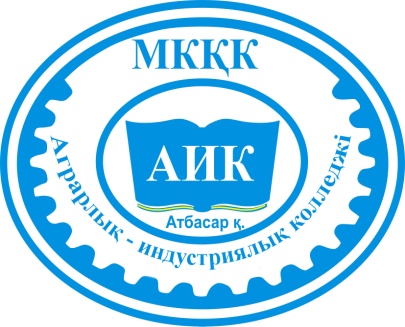 							         		    «Бекітемін»				                                                                                     «Аграрлық-индустриялық			                                                                                колледжі» МКҚК 								                                  басшысы м.а.                                                                                                           _________В. Лукин                                                                                             «__»__________20___жылАқмола облысы білім басқармасы жанындағы «Атбасар ауданы, Атбасар қаласы, аграрлық-индустриялық колледжі» МКҚК 2020-2025 жылдарға арналған дамудың  Стратегиялық жоспары Мазмұны I. Бағдарламаның төлқұжаты ……………………………………………………. 3II.Ағымдағы жағдайды талдау және тәуекелдерді басқару…………………..…5III.Стратегиялық бағыттар.1. Жоспардың міндеттері, мақсаттық индикаторлары мен жүзеге асыру қорытындыларының көрсеткіштері …..…………………………………………132.Бағдарламаның қойылған мақсаттарына жету жолдары мен тиісті шаралар 2.1. Білім беру бағдарламаларын жетілдіру, мамандықтар тізімін кеңейту........ 142.2. Оқытудың, мамандар даярлаудың сапасын қамтамасыз ету  және ТжКБ беделін арттыру ..............................…………………………………………........... 162.3. Үштілді білім беруді дамыту................………………………………............... 182.4. ТжКБ даму менеджменті мен мониторингін жетілдіру....................................202.5. ТжКБ бар түлектердің жұмысқа орналасуы....………………………………. 202.6. Білім беруді цифрлендірумен қамтамасыз ету........………………………......222.7. Инклюзивтік білімнің дамуы................…………………………………….......232.8. Кәсіпкерлік оқыту жүйесін қалыптастыру...............................……………… 242.9. Жалпыұлттық патриотық «Мәңгілік Ел» идеясының рухани-адами құндылықтары мен салауатты өмір салты мәдениетін нығайту............................ 262.10. Материалды-техникалық базаны жетілдіру...............…………………......... 332.11. Қаржылық-шаруашылық қызметтің болашағы...............……….…………. 34IV. Ақмола облысы білім басқармасы жанындағы «Атбасар ауданы, Атбасар қаласы, аграрлық-индустриялық колледжі» МКҚК даму Бағдарламасын жүзеге асыру қорытындылары бойынша күтілетін нәтижелер............................................ 35Ақмола облысы білім басқармасы жанындағы «Атбасар ауданы, Атбасар қаласы, аграрлық-индустриялық колледж» МКҚК жылдарға арналған даму бағдарламасы  І.Бағдарламаның төлқұжатыII. Ағымдағы жағдайды талдауIII.Стратегиялық бағыттар Бағдарламаны жүзеге асырудың мақсаттары, міндеттері, мақсаттық индикаторлары мен жүзеге асыру қорытындыларының көрсеткіштері Мақсаты: Қазақстан экономикасының тұрақты өсуіне қажетті бәсекеге қабілетті мамандарды дайындау сапасын қамтамасыз ету.2.Мақсатқа қол жеткізу үшін қорытындының келесі көрсеткіштерімен өлшенетін тиісті міндеттерді орындау қажет:2.1. Білім беру бағдарламаларын жетілдіру, мамандықтар тізімін кеңейту Міндеттерді орындау үшін келесі шараларды өткізу қажет:2.2. Оқыту сапасын, мамандар даярлауды  қамтамасыз ету мен ТжКБ беделін арттыру Міндеттерді орындау үшін келесі шараларды өткізу қажет 2.3.3. Үштілді білім беруді дамыту Міндеттерді орындау үшін келесі шараларды өткізу қажет:2.4.ТжКБ даму менеджменті мен мониторингін жетілдіру Міндеттерді орындау үшін келесі шараларды өткізу қажет:2.5. ТжКБ бар түлектердің жұмысқа орналасуы Міндеттерді орындау үшін келесі шараларды өткізу қажет:2.6. Білім беруді цифрлендірумен қамтамасыз ету Міндеттерді орындау үшін келесі шараларды өткізу:2.7. Инклюзивтік білімнің дамуы Міндеттерді орындау үшін келесі шараларды өткізу қажет:2.8.Кәсіпкерлік оқыту жүйесін қалыптастыру Міндеттерді орындау үшін келесі шараларды өткізу қажет:2.9.Укрепление духовно-нравственных ценностей Общенациональной патриотической идеи «Мәңгілік Ел» и культуры здорового образа жизниМіндеттерді орындау үшін келесі шараларды өткізу қажет:2.10.10. Материалды-техникалық базаны жетілдіруМіндеттерді орындау үшін келесі шараларды өткізу қажет:2.11. Қаржылық-шаруашылық қызметтің болашағыМіндеттерді орындау үшін келесі шараларды өткізу қажет:IV.Ақмола облысы білім басқармасы жанындағы «Атбасар ауданы, Атбасар қаласы, аграрлық-индустриялық колледжі» МКҚК даму Бағдарламасын жүзеге асыру қорытындылары бойынша күтілетін нәтижелер:2025 жылға дейін аттестаттаудан өтіп санат алған оқытушылардың санын 100% дейін жеткізіп, колледждің оқытушылар құрамының кәсіби деңгейін арттыру (қазіргі күні санаттары жоқ ИПҚ үлесі 22% құрайды)Қызметкерлердің колледждің әкімшілік басқаруымен жоғары қанағаттанушылығына жету	(колледждің қаржылық, білім беру қызметін жүргізуде ашық саясатты жүзеге асыру жолымен) Колледждің 2020 жылы аккредитациядан өтуіКолледж оқытушылары жасаған оқу және оқу-әдістемелік құралдар мен әзірлемелердің, оқулықтардың, электрондық оқулықтардың, оның ішінде мемлекеттік тілдегі оқулықтардың санын ұлғайтуОқу үдерісіне замануи білім беру және ақпараттық технологияларды, оқытудың жаңа әдістемелерін енгізу, оқытудың кредиттік-модульдік технологиясын енгізуді 2025 жылға қарай 50%-ға жеткізу Түлектердің құзыреттілігі мен бәсекеге қабілеттілігін арттыруCтуденттерде ақпараттық мәдениет қалыптастыруы ИПЖ халықаралық байқаулар мен ғылыми-зерттеу жобаларына қатысу үлесін арттыру арқылы оқытушылардың ғылыми-зерттеу мәдениетінің деңгейін, оқытушылардың кадрлық құрамының халықаралық стандарттарға сәйкестігін арттыру «Жастар KZ» жастар қозғалысының жобалық қағидаттарыненгізе отырып, «Рухани жаңғыру» бағдарламасының негізгі ұстанымдары негізінде патриотизмге тәрбиелеу, үздік ұлттық дәстүрлерді жаңғырту және сақтау, студенттерде әлеуметтік-тұлғалық, экономикалық, ұйымдастырушылық-басқарушылық кәсіби, арнайы құзыреттерін қалыптастыру» 2021 жылы 241 960 161 т. сомада заманауи жабдықтарды сатып алу үшін «Жас маман» жобасына қатыса отырып, материалдық-техникалық базаны нығайту және заманауи жабдықтар мен материалдарды сатып алуСтуденттер мен колледж қызметкерлеріне заманауи әлеуметтік-тұрмыстық жағдайлар жасауБайдарламаның атауы Ақмола облысы білім басқармасы жанындағы «Атбасар ауданы, Атбасар қаласы, аграрлық-индустриялық колледжі» МКҚК 2020-2025 жылдарға арналған даму бағдарламасы Әзірлеме үшін негіздеме0ҚР Президентінің 2019 жылғы 27 желтоқсандағы № 988 Жарлығымен бекітілген 2020-2025 жылдарға арналған білім және ғылымның дамуының мемлекеттік бағдарламасы, ҚР Үкіметінің Қаулысымен бекітілген 2017-2021 жылдарға арналған нәтижелі еңбекпен қамту мен жаппай кәсіпкерліктің бағдарламасы, Ақмола облысы бойынша ҚР білім мен ғылым дамуының 2020-2025 жылдарға арналған мемлекеттік бағдарламаны іске асыру бойынша шаралар жоспарыБағдарламаны дайындауға жауаптылар Колледж әкімшілігіБағдарламаны жүзеге асыру үшін жауаптылар Колледждің әкімшілігі,инженерлік-педагогикалық ұжымБағдарламаның мақсаты -білім берудің негізгі кәсіптік бағдарлармаларын жүзеге асыратын нәтижелі, сапалы, заманауи білім беру жүйесін қалыптастыру- оқытудың және жас ұрпақты ғылымның, мәдениет пен оқыту үдерісінің дүниетанымдық синтезі негізінде тәрбиелеудің жоғары сапасын қамтамасыз ететін оқыту, ғылыми, әдістемелік және шаруашылық қызметті жүзеге асыру - зерделі, табиғи дамыған және табысты азаматты қалыптастыру- техникалық және кәсіптік білім алу үшін жағдай жасау арқылы жастардың әлеуметтік-экономикалық бірігуі - Қазақстан экономикасының тұрақты өсуі үшін ақпараттық технологияларды меңгерген,  бәсекеге қабілетті мамандарды дайындау сапасын қамтамасыз ету Бағдарламаның міндеттері1.Білім беру бағдарламаларын жетілдіру, мамандықтар тізімін кеңейту 2.Оқыту сапасын, мамандарды дайындау мен ТжКБ беделін арттыруды қамтамасыз ету 3.Үштілді білімді дамыту4.ТжКБ дамуының менеджменті мен мониторингін жетілдіру5.ТжКБ бар түлектерді жұмысқа орналастыру6. Білім беруді цифрландыруды қамтамасыз  ету7. Инклюзивті білімді дамыту 8. Кәсіпкерлік оқыту жүйесін қалыптастыру9.Жалпыұлттық патриотық «Мәңгілік Ел» идеясының рухани-адами құндылықтары мен салауатты өмір салты мәдениетін нығайту10. Материалды-техникалық базаны жетілдіру11. Қаржылық-шаруашылық қызметтің болашағы Жүзеге асыру мерзімдері 2020-2025жылдар Мақсаттық индикаторлар- үлгілік жастағы (14-24 жас) жастарды техникалық және кәсіптік біліммен қамту - мемлекеттік колледждердің заманауи оқыту жабдықтарымен жабдықталған оқу-өндірістік  шеберханаларының, зертханалар мен арнайы пәндер дәрісханаларының үлесі  - инновациялық білім бағдарламалары бойынша оқудан өткен оқытушылардың үлесі - аккредитация тәртібінен өткен мемлекеттік колледждердің үлесі - индустриалды-технологиялық мамандықтар бойынша дуалды оқытудың негізгі қағидаттарын енгізген колледждер үлесіҚаржыландырудың көздері мен мөлшері Шаралар облыстық бюджетпен жоспарланған мерзімге көзделген мөлшерде орындаладыБілім беру қызметі мен кадрлық қамтамасыз етуеБілім беру қызметі мен кадрлық қамтамасыз етуеБілім беру қызметі мен кадрлық қамтамасыз етуеБілім беру қызметі мен кадрлық қамтамасыз етуеБілім беру қызметі мен кадрлық қамтамасыз етуеБілім беру қызметі мен кадрлық қамтамасыз етуеТжКБ ұйымында оқыту Білім беру қызметі Қазақстан Республикасы білдім және ғылым министрлігінің білім және ғылым саласындағы бақылау бойынша Комитетінің Ақмола облысы бойынша білім саласындағы бақылау бойынша Департаменті 2019 жылғы 254 қаңтарда берген  № KZ12LAA00013856 лицензиясы негізінде жүргізіледі.Білім беру қызметі Қазақстан Республикасы білдім және ғылым министрлігінің білім және ғылым саласындағы бақылау бойынша Комитетінің Ақмола облысы бойынша білім саласындағы бақылау бойынша Департаменті 2019 жылғы 254 қаңтарда берген  № KZ12LAA00013856 лицензиясы негізінде жүргізіледі.Білім беру қызметі Қазақстан Республикасы білдім және ғылым министрлігінің білім және ғылым саласындағы бақылау бойынша Комитетінің Ақмола облысы бойынша білім саласындағы бақылау бойынша Департаменті 2019 жылғы 254 қаңтарда берген  № KZ12LAA00013856 лицензиясы негізінде жүргізіледі.Білім беру қызметі Қазақстан Республикасы білдім және ғылым министрлігінің білім және ғылым саласындағы бақылау бойынша Комитетінің Ақмола облысы бойынша білім саласындағы бақылау бойынша Департаменті 2019 жылғы 254 қаңтарда берген  № KZ12LAA00013856 лицензиясы негізінде жүргізіледі.Білім беру қызметі Қазақстан Республикасы білдім және ғылым министрлігінің білім және ғылым саласындағы бақылау бойынша Комитетінің Ақмола облысы бойынша білім саласындағы бақылау бойынша Департаменті 2019 жылғы 254 қаңтарда берген  № KZ12LAA00013856 лицензиясы негізінде жүргізіледі.Специальности0508000 «Тамақтандыруды ұйымдастару» 0508000 «Тамақтандыруды ұйымдастару» 0508000 «Тамақтандыруды ұйымдастару» 0508012 аспаз0508022 кондитер0508042 даяшы0508032 калькулятор0508052 бармен0508012 аспаз0508022 кондитер0508042 даяшы0508032 калькулятор0508052 барменСпециальности1504000 «Ферма шаруашылығы(сала бойынша)»1504000 «Ферма шаруашылығы(сала бойынша)»1504000 «Ферма шаруашылығы(сала бойынша)»1504062 ауылшаруашылық өндірісінің тракторшы-машинисі1504082 автомобиль жүргізушісі1504102 слесарь-жөндеуші1504092 электржабдықтарына қызмет көрсету бойынша  электромонтер1504062 ауылшаруашылық өндірісінің тракторшы-машинисі1504082 автомобиль жүргізушісі1504102 слесарь-жөндеуші1504092 электржабдықтарына қызмет көрсету бойынша  электромонтерСпециальности1403000  «Ішкі санитарлық-техникалық құрылғыларды, желдеткіштерді және инженерлік жүйелерді құрамалау мен пайдалану (түрлері бойынша)»1403000  «Ішкі санитарлық-техникалық құрылғыларды, желдеткіштерді және инженерлік жүйелерді құрамалау мен пайдалану (түрлері бойынша)»1403000  «Ішкі санитарлық-техникалық құрылғыларды, желдеткіштерді және инженерлік жүйелерді құрамалау мен пайдалану (түрлері бойынша)»1403082 электргазбендәнекерлеуші1403082 электргазбендәнекерлеушіСпециальности1109000 «Токарлық іс пен металды өндеу (түрлері бойынша)»1109000 «Токарлық іс пен металды өндеу (түрлері бойынша)»1109000 «Токарлық іс пен металды өндеу (түрлері бойынша)»1109012 токарь1109062 фрезершы1109102 кеңауқымды станокшы1109012 токарь1109062 фрезершы1109102 кеңауқымды станокшыСпециальности130400 – «Есептеу техникасы мен бағдарламалық қамтамасыз ету» (түрлері бойынша)130400 – «Есептеу техникасы мен бағдарламалық қамтамасыз ету» (түрлері бойынша)130400 – «Есептеу техникасы мен бағдарламалық қамтамасыз ету» (түрлері бойынша)1304012 электронды-есептеу машиналарының операторы1304012 электронды-есептеу машиналарының операторыСпециальности0510000 – «Іс жүргізу мен мұрағаттану (салалар мен қолдану аясы бойынша) 0510000 – «Іс жүргізу мен мұрағаттану (салалар мен қолдану аясы бойынша) 0510000 – «Іс жүргізу мен мұрағаттану (салалар мен қолдану аясы бойынша) 051001 2 хатшы-референт051002 3 Іс жүргізуші051001 2 хатшы-референт051002 3 Іс жүргізушіСпециальности0513000 – «Маркетинг» (салалар бойынша) 0513000 – «Маркетинг» (салалар бойынша) 0513000 – «Маркетинг» (салалар бойынша) 051301 2 азық-түлік өнімдерін сатушы051302 2 азық-түліктік емес өнімдерді сатушы 151303 2 бақылаушы-кассир051305 3 маркетолог 051301 2 азық-түлік өнімдерін сатушы051302 2 азық-түліктік емес өнімдерді сатушы 151303 2 бақылаушы-кассир051305 3 маркетолог Специальности1510000 – «Ауыл шаруашылығын механикаландыру»1510000 – «Ауыл шаруашылығын механикаландыру»1510000 – «Ауыл шаруашылығын механикаландыру»151004 3 техник-механик151004 3 техник-механикСпециальности0506000 – «Шаштараздық іс және сәндік косметика»0506000 – «Шаштараздық іс және сәндік косметика»0506000 – «Шаштараздық іс және сәндік косметика»050601 2 шаштараз-модельер050601 2 шаштараз-модельерСпециальности1401000 – «Құрылыстар мен ғимараттардың құрылысы мен пайдалануы»1401000 – «Құрылыстар мен ғимараттардың құрылысы мен пайдалануы»1401000 – «Құрылыстар мен ғимараттардың құрылысы мен пайдалануы»140104 2 сылақшы140121 3 техник-құрылысшы140104 2 сылақшы140121 3 техник-құрылысшыСпециальности1201000 – «Автомобиль көлігіне техникалық қызмет көрсету, жөндеу мен пайдалану»1201000 – «Автомобиль көлігіне техникалық қызмет көрсету, жөндеу мен пайдалану»1201000 – «Автомобиль көлігіне техникалық қызмет көрсету, жөндеу мен пайдалану»120107 2 автомобильдерді жөндеу бойынша слесарь 120112 3 техник-механик120107 2 автомобильдерді жөндеу бойынша слесарь 120112 3 техник-механикСпециальности0516000 – «Қаржы» (салалар бойынша)0516000 – «Қаржы» (салалар бойынша)0516000 – «Қаржы» (салалар бойынша)051605 3 қаржылық жұмыс бойынша экономист 051605 3 қаржылық жұмыс бойынша экономист Специальности1211000 – «Іс тігу өндірісі мен киімдерді үлгілеу» 1211000 – «Іс тігу өндірісі мен киімдерді үлгілеу» 1211000 – «Іс тігу өндірісі мен киімдерді үлгілеу» 121106 2 тігішу121107 2 модельер-пішуші121106 2 тігішу121107 2 модельер-пішушіСпециальности1115000 – «Өндірістегі электромеханикалық жабдықтар» (түрлері бойынша)1115000 – «Өндірістегі электромеханикалық жабдықтар» (түрлері бойынша)1115000 – «Өндірістегі электромеханикалық жабдықтар» (түрлері бойынша)111504 2 электржабдықтарын жөндеу және қызмет көрсету бойынша электромонтер 111504 2 электржабдықтарын жөндеу және қызмет көрсету бойынша электромонтер Специальности0902000 – «Электржабдықтау» (салалар бойынша)0902000 – «Электржабдықтау» (салалар бойынша)0902000 – «Электржабдықтау» (салалар бойынша)090203 3 техник-электрик090203 3 техник-электрикЖаңа білім беру бағдарламалары, инновациялар2014 жылдан бастап «Токарлық іс және металды өндеу», 2016 жылдан бастап «Тамақтандыруды ұйымдастыру» мамандықтары бойынша дуалдық оқытуды енгізу0508000 «Тамақтандыруды ұйымдастыру»  0508012 аспаз0508022 кондитер ,  1504000 «Ферма шаруашылығы (бейін бойынша)». 1504062 ауылшаруашылық өндірісінің тракторшы-машинисі мамандықтары үшін модульдік-құзыретті тәсілге негізделген ЖОБ әзірлеу2014 жылдан бастап «Токарлық іс және металды өндеу», 2016 жылдан бастап «Тамақтандыруды ұйымдастыру» мамандықтары бойынша дуалдық оқытуды енгізу0508000 «Тамақтандыруды ұйымдастыру»  0508012 аспаз0508022 кондитер ,  1504000 «Ферма шаруашылығы (бейін бойынша)». 1504062 ауылшаруашылық өндірісінің тракторшы-машинисі мамандықтары үшін модульдік-құзыретті тәсілге негізделген ЖОБ әзірлеу2014 жылдан бастап «Токарлық іс және металды өндеу», 2016 жылдан бастап «Тамақтандыруды ұйымдастыру» мамандықтары бойынша дуалдық оқытуды енгізу0508000 «Тамақтандыруды ұйымдастыру»  0508012 аспаз0508022 кондитер ,  1504000 «Ферма шаруашылығы (бейін бойынша)». 1504062 ауылшаруашылық өндірісінің тракторшы-машинисі мамандықтары үшін модульдік-құзыретті тәсілге негізделген ЖОБ әзірлеу2014 жылдан бастап «Токарлық іс және металды өндеу», 2016 жылдан бастап «Тамақтандыруды ұйымдастыру» мамандықтары бойынша дуалдық оқытуды енгізу0508000 «Тамақтандыруды ұйымдастыру»  0508012 аспаз0508022 кондитер ,  1504000 «Ферма шаруашылығы (бейін бойынша)». 1504062 ауылшаруашылық өндірісінің тракторшы-машинисі мамандықтары үшін модульдік-құзыретті тәсілге негізделген ЖОБ әзірлеу2014 жылдан бастап «Токарлық іс және металды өндеу», 2016 жылдан бастап «Тамақтандыруды ұйымдастыру» мамандықтары бойынша дуалдық оқытуды енгізу0508000 «Тамақтандыруды ұйымдастыру»  0508012 аспаз0508022 кондитер ,  1504000 «Ферма шаруашылығы (бейін бойынша)». 1504062 ауылшаруашылық өндірісінің тракторшы-машинисі мамандықтары үшін модульдік-құзыретті тәсілге негізделген ЖОБ әзірлеуКадрлық қамтамсыз етуОқу-тәрбие үдерісін  83 штатты ИПЖ мен 4 қосымша жұмыс атқаратын қызметкерлер атқарады. Штатты қызметкерлерден- жоғары білімі барлар  – 53 - техникалық кәсіби білімдері барлар – 30 Санаттары бар:-магистр - 1- жоғары – 8	- бірінші – 20- екінші – 35 - санатсыз – 19Оқу-тәрбие үдерісін  83 штатты ИПЖ мен 4 қосымша жұмыс атқаратын қызметкерлер атқарады. Штатты қызметкерлерден- жоғары білімі барлар  – 53 - техникалық кәсіби білімдері барлар – 30 Санаттары бар:-магистр - 1- жоғары – 8	- бірінші – 20- екінші – 35 - санатсыз – 19Оқу-тәрбие үдерісін  83 штатты ИПЖ мен 4 қосымша жұмыс атқаратын қызметкерлер атқарады. Штатты қызметкерлерден- жоғары білімі барлар  – 53 - техникалық кәсіби білімдері барлар – 30 Санаттары бар:-магистр - 1- жоғары – 8	- бірінші – 20- екінші – 35 - санатсыз – 19Оқу-тәрбие үдерісін  83 штатты ИПЖ мен 4 қосымша жұмыс атқаратын қызметкерлер атқарады. Штатты қызметкерлерден- жоғары білімі барлар  – 53 - техникалық кәсіби білімдері барлар – 30 Санаттары бар:-магистр - 1- жоғары – 8	- бірінші – 20- екінші – 35 - санатсыз – 19Оқу-тәрбие үдерісін  83 штатты ИПЖ мен 4 қосымша жұмыс атқаратын қызметкерлер атқарады. Штатты қызметкерлерден- жоғары білімі барлар  – 53 - техникалық кәсіби білімдері барлар – 30 Санаттары бар:-магистр - 1- жоғары – 8	- бірінші – 20- екінші – 35 - санатсыз – 19СтуденнтерконтингентіМемлекеттік тапсырыс аясында оқитын студенттер контингенті 2020 жылғы 1 қыркүйекке  739 адамды құрайды,оның ішінде:- «Нәтижелі жұмыспен қамту және жалпы кәсіпкерлікті дамыту бағдарламасы» бойынша  – 140 адам- ЕЦ 166/4 мекемесі жанындағы бөлімше – 105 адамМамандықтар бойынша:-құрылыстар мен ғимараттардың құрылысы мен пайдалануы– 25 адам- автомобиль көліктеріне техникалық қызмет көрсету, жөндеу мен пайдалану – 89 адам- токарлық іс мен металды өндеу (түрлері бойынша) – 89 адам- шаштараздық іс пен сәндік косметика – 52 адам- іс тігу өндірісі мен киімдерді үлгілеу – 71адам- іс жүргізу  мен мұрағаттану (салалар мен қолдану аясы бойынша) – 36 адам- өндірістегі электромеханикалық жабдықтар (түрлері бойынша) –  86 адам- ауыл шаруашылығын механикаландыру – 25 адам- Ішкі санитарлық-техникалық құрылғыларды, желдеткіштерді және инженерлік жүйелерді құрамалау мен пайдалану(түрлері бойынша)»– 75 адам - қаржы (салалар бойынша) – 24 адам - маркетинг (салалар бойынша) – 24 адам- есептеу техникасы мен бағдарламалық қамтамасыз ету (түрлері бойынша) – 51адам- ферма шаруашылығы (сала бойынша) – 51 адам- тамақтандыруды ұйымдастыру – 77 адамМемлекеттік тапсырыс аясында оқитын студенттер контингенті 2020 жылғы 1 қыркүйекке  739 адамды құрайды,оның ішінде:- «Нәтижелі жұмыспен қамту және жалпы кәсіпкерлікті дамыту бағдарламасы» бойынша  – 140 адам- ЕЦ 166/4 мекемесі жанындағы бөлімше – 105 адамМамандықтар бойынша:-құрылыстар мен ғимараттардың құрылысы мен пайдалануы– 25 адам- автомобиль көліктеріне техникалық қызмет көрсету, жөндеу мен пайдалану – 89 адам- токарлық іс мен металды өндеу (түрлері бойынша) – 89 адам- шаштараздық іс пен сәндік косметика – 52 адам- іс тігу өндірісі мен киімдерді үлгілеу – 71адам- іс жүргізу  мен мұрағаттану (салалар мен қолдану аясы бойынша) – 36 адам- өндірістегі электромеханикалық жабдықтар (түрлері бойынша) –  86 адам- ауыл шаруашылығын механикаландыру – 25 адам- Ішкі санитарлық-техникалық құрылғыларды, желдеткіштерді және инженерлік жүйелерді құрамалау мен пайдалану(түрлері бойынша)»– 75 адам - қаржы (салалар бойынша) – 24 адам - маркетинг (салалар бойынша) – 24 адам- есептеу техникасы мен бағдарламалық қамтамасыз ету (түрлері бойынша) – 51адам- ферма шаруашылығы (сала бойынша) – 51 адам- тамақтандыруды ұйымдастыру – 77 адамМемлекеттік тапсырыс аясында оқитын студенттер контингенті 2020 жылғы 1 қыркүйекке  739 адамды құрайды,оның ішінде:- «Нәтижелі жұмыспен қамту және жалпы кәсіпкерлікті дамыту бағдарламасы» бойынша  – 140 адам- ЕЦ 166/4 мекемесі жанындағы бөлімше – 105 адамМамандықтар бойынша:-құрылыстар мен ғимараттардың құрылысы мен пайдалануы– 25 адам- автомобиль көліктеріне техникалық қызмет көрсету, жөндеу мен пайдалану – 89 адам- токарлық іс мен металды өндеу (түрлері бойынша) – 89 адам- шаштараздық іс пен сәндік косметика – 52 адам- іс тігу өндірісі мен киімдерді үлгілеу – 71адам- іс жүргізу  мен мұрағаттану (салалар мен қолдану аясы бойынша) – 36 адам- өндірістегі электромеханикалық жабдықтар (түрлері бойынша) –  86 адам- ауыл шаруашылығын механикаландыру – 25 адам- Ішкі санитарлық-техникалық құрылғыларды, желдеткіштерді және инженерлік жүйелерді құрамалау мен пайдалану(түрлері бойынша)»– 75 адам - қаржы (салалар бойынша) – 24 адам - маркетинг (салалар бойынша) – 24 адам- есептеу техникасы мен бағдарламалық қамтамасыз ету (түрлері бойынша) – 51адам- ферма шаруашылығы (сала бойынша) – 51 адам- тамақтандыруды ұйымдастыру – 77 адамМемлекеттік тапсырыс аясында оқитын студенттер контингенті 2020 жылғы 1 қыркүйекке  739 адамды құрайды,оның ішінде:- «Нәтижелі жұмыспен қамту және жалпы кәсіпкерлікті дамыту бағдарламасы» бойынша  – 140 адам- ЕЦ 166/4 мекемесі жанындағы бөлімше – 105 адамМамандықтар бойынша:-құрылыстар мен ғимараттардың құрылысы мен пайдалануы– 25 адам- автомобиль көліктеріне техникалық қызмет көрсету, жөндеу мен пайдалану – 89 адам- токарлық іс мен металды өндеу (түрлері бойынша) – 89 адам- шаштараздық іс пен сәндік косметика – 52 адам- іс тігу өндірісі мен киімдерді үлгілеу – 71адам- іс жүргізу  мен мұрағаттану (салалар мен қолдану аясы бойынша) – 36 адам- өндірістегі электромеханикалық жабдықтар (түрлері бойынша) –  86 адам- ауыл шаруашылығын механикаландыру – 25 адам- Ішкі санитарлық-техникалық құрылғыларды, желдеткіштерді және инженерлік жүйелерді құрамалау мен пайдалану(түрлері бойынша)»– 75 адам - қаржы (салалар бойынша) – 24 адам - маркетинг (салалар бойынша) – 24 адам- есептеу техникасы мен бағдарламалық қамтамасыз ету (түрлері бойынша) – 51адам- ферма шаруашылығы (сала бойынша) – 51 адам- тамақтандыруды ұйымдастыру – 77 адамМемлекеттік тапсырыс аясында оқитын студенттер контингенті 2020 жылғы 1 қыркүйекке  739 адамды құрайды,оның ішінде:- «Нәтижелі жұмыспен қамту және жалпы кәсіпкерлікті дамыту бағдарламасы» бойынша  – 140 адам- ЕЦ 166/4 мекемесі жанындағы бөлімше – 105 адамМамандықтар бойынша:-құрылыстар мен ғимараттардың құрылысы мен пайдалануы– 25 адам- автомобиль көліктеріне техникалық қызмет көрсету, жөндеу мен пайдалану – 89 адам- токарлық іс мен металды өндеу (түрлері бойынша) – 89 адам- шаштараздық іс пен сәндік косметика – 52 адам- іс тігу өндірісі мен киімдерді үлгілеу – 71адам- іс жүргізу  мен мұрағаттану (салалар мен қолдану аясы бойынша) – 36 адам- өндірістегі электромеханикалық жабдықтар (түрлері бойынша) –  86 адам- ауыл шаруашылығын механикаландыру – 25 адам- Ішкі санитарлық-техникалық құрылғыларды, желдеткіштерді және инженерлік жүйелерді құрамалау мен пайдалану(түрлері бойынша)»– 75 адам - қаржы (салалар бойынша) – 24 адам - маркетинг (салалар бойынша) – 24 адам- есептеу техникасы мен бағдарламалық қамтамасыз ету (түрлері бойынша) – 51адам- ферма шаруашылығы (сала бойынша) – 51 адам- тамақтандыруды ұйымдастыру – 77 адамҚысқа мерзімді кәсіби оқыту 2019, 2020жылдарында колледжде «Нәтижелі жұмыспен қамту және жалпы кәсіпкерлікті дамыту бағдарламасын» жүзеге асыру аясында - Ферма шаруашылығы (сала бойынша)- Ішкі санитарлық-техникалық құрылғыларды, желдеткіштерді және инженерлік жүйелерді құрамалау мен пайдалану(түрлері бойынша)» - Тамақтандыруды ұйымдастыру- Токарлық іс пен металды өндеу  (түрлері бойынша)- Шаштараз өнері мен сәндік косметика – 15 адам- бу және су жылытқыш қазандықтарының құрылымы мамандықтары бойынша 352 адамды қамтыған кәсіби оқыту жүргізілді. Оның ішінде - Атбасар ауданы бойынша – 217 адам- Жаксы ауданы бойынша – 134 адам- Жарқайын ауданы бойынша – 1 адам 2019, 2020жылдарында колледжде «Нәтижелі жұмыспен қамту және жалпы кәсіпкерлікті дамыту бағдарламасын» жүзеге асыру аясында - Ферма шаруашылығы (сала бойынша)- Ішкі санитарлық-техникалық құрылғыларды, желдеткіштерді және инженерлік жүйелерді құрамалау мен пайдалану(түрлері бойынша)» - Тамақтандыруды ұйымдастыру- Токарлық іс пен металды өндеу  (түрлері бойынша)- Шаштараз өнері мен сәндік косметика – 15 адам- бу және су жылытқыш қазандықтарының құрылымы мамандықтары бойынша 352 адамды қамтыған кәсіби оқыту жүргізілді. Оның ішінде - Атбасар ауданы бойынша – 217 адам- Жаксы ауданы бойынша – 134 адам- Жарқайын ауданы бойынша – 1 адам 2019, 2020жылдарында колледжде «Нәтижелі жұмыспен қамту және жалпы кәсіпкерлікті дамыту бағдарламасын» жүзеге асыру аясында - Ферма шаруашылығы (сала бойынша)- Ішкі санитарлық-техникалық құрылғыларды, желдеткіштерді және инженерлік жүйелерді құрамалау мен пайдалану(түрлері бойынша)» - Тамақтандыруды ұйымдастыру- Токарлық іс пен металды өндеу  (түрлері бойынша)- Шаштараз өнері мен сәндік косметика – 15 адам- бу және су жылытқыш қазандықтарының құрылымы мамандықтары бойынша 352 адамды қамтыған кәсіби оқыту жүргізілді. Оның ішінде - Атбасар ауданы бойынша – 217 адам- Жаксы ауданы бойынша – 134 адам- Жарқайын ауданы бойынша – 1 адам 2019, 2020жылдарында колледжде «Нәтижелі жұмыспен қамту және жалпы кәсіпкерлікті дамыту бағдарламасын» жүзеге асыру аясында - Ферма шаруашылығы (сала бойынша)- Ішкі санитарлық-техникалық құрылғыларды, желдеткіштерді және инженерлік жүйелерді құрамалау мен пайдалану(түрлері бойынша)» - Тамақтандыруды ұйымдастыру- Токарлық іс пен металды өндеу  (түрлері бойынша)- Шаштараз өнері мен сәндік косметика – 15 адам- бу және су жылытқыш қазандықтарының құрылымы мамандықтары бойынша 352 адамды қамтыған кәсіби оқыту жүргізілді. Оның ішінде - Атбасар ауданы бойынша – 217 адам- Жаксы ауданы бойынша – 134 адам- Жарқайын ауданы бойынша – 1 адам 2019, 2020жылдарында колледжде «Нәтижелі жұмыспен қамту және жалпы кәсіпкерлікті дамыту бағдарламасын» жүзеге асыру аясында - Ферма шаруашылығы (сала бойынша)- Ішкі санитарлық-техникалық құрылғыларды, желдеткіштерді және инженерлік жүйелерді құрамалау мен пайдалану(түрлері бойынша)» - Тамақтандыруды ұйымдастыру- Токарлық іс пен металды өндеу  (түрлері бойынша)- Шаштараз өнері мен сәндік косметика – 15 адам- бу және су жылытқыш қазандықтарының құрылымы мамандықтары бойынша 352 адамды қамтыған кәсіби оқыту жүргізілді. Оның ішінде - Атбасар ауданы бойынша – 217 адам- Жаксы ауданы бойынша – 134 адам- Жарқайын ауданы бойынша – 1 адам Студенттердің оқу бітіруі 2020жылы оқу бітірушілер саны 338 адамды құрады, оның ішінде ЕЦ 166/4 мекемесі жанындағы колледждің бөлімшесі бойынша – 71 адам. Олардың ішінде:- 1201000 «Автомобиль көлігіне техникалық қызмет көрсету, жөндеу және пайдалану»  мамандығының 1201072 «Автомобильдерді жөндеу бойынша слесарь» біліктілігі  бойынша  – 25адам-   1115000 «Өндірістегі электромеханикалық жабдықтар (по видам)» мамандығының 1115042 «Электржабдықтарын жөндеу және қызмет көрсету бойынша электромонтер» біліктілігі бойынша  – 26адам- 0506000  «Шаштараз өнері мен сәндік косметика» мамандығының», 0506012 «Шаштараз-модельер» біліктілігі бойынша – 43адам- 0510000 «Іс жүргізу  мен мұрағаттану (салалар мен қолдану аясы бойынша) мамандығының, 0510012 «Хатшы-референт» біліктілігі бойынша - 16 адам- 109000 «Токарлық іс пен металды өндеу (түрлері бойынша)» мамандығының, 1109012 «Токарь» біліктілігі бойынша – 24 адам- 0902000 «Электржабдықтау (салалар бойынша)» мамындығының,  0902033 «Техник-электрик» біліктілігі бойынша   – 16 адам- 1510000 «Ауыл шаруашылығын механикаландыру» мамандығының 1510043 «Техник-механик»  біліктілігі бойынша  - 12адам- 1403000 «Ішкі санитарлық-техникалық құрылғыларды, желдеткіштерді және инженерлік жүйелерді құрамалау мен пайдалану(түрлері бойынша)» мамандығының 1403082 «Электргазбендәнекерлеуші» біліктілігі бойынша – 19 адам- 1211000 «Іс тігу өндірісі мен киімдерді үлгілеу» мамандығының 1211062 «Тігінші» біліктілігі бойынша – 13адам - 1504000 «Ферма шаруашылығы (сала бойынша)» мамандығының, 1504092 «Электржабдықтарына қызмет көрсету бойынша  электромонтер» біліктілігі бойынша - 20адам- 0508000 «Тамақтандыруды ұйымдастыру» мамандығының, 0508012 «Аспаз»  біліктілігі бойынша- 34адам- 1504000 «Ферма шаруашылығы» мамандығының,  1504062 «Тракторшы-машинист»  біліктілігі бойынша -  19 адам2020жылы оқу бітірушілер саны 338 адамды құрады, оның ішінде ЕЦ 166/4 мекемесі жанындағы колледждің бөлімшесі бойынша – 71 адам. Олардың ішінде:- 1201000 «Автомобиль көлігіне техникалық қызмет көрсету, жөндеу және пайдалану»  мамандығының 1201072 «Автомобильдерді жөндеу бойынша слесарь» біліктілігі  бойынша  – 25адам-   1115000 «Өндірістегі электромеханикалық жабдықтар (по видам)» мамандығының 1115042 «Электржабдықтарын жөндеу және қызмет көрсету бойынша электромонтер» біліктілігі бойынша  – 26адам- 0506000  «Шаштараз өнері мен сәндік косметика» мамандығының», 0506012 «Шаштараз-модельер» біліктілігі бойынша – 43адам- 0510000 «Іс жүргізу  мен мұрағаттану (салалар мен қолдану аясы бойынша) мамандығының, 0510012 «Хатшы-референт» біліктілігі бойынша - 16 адам- 109000 «Токарлық іс пен металды өндеу (түрлері бойынша)» мамандығының, 1109012 «Токарь» біліктілігі бойынша – 24 адам- 0902000 «Электржабдықтау (салалар бойынша)» мамындығының,  0902033 «Техник-электрик» біліктілігі бойынша   – 16 адам- 1510000 «Ауыл шаруашылығын механикаландыру» мамандығының 1510043 «Техник-механик»  біліктілігі бойынша  - 12адам- 1403000 «Ішкі санитарлық-техникалық құрылғыларды, желдеткіштерді және инженерлік жүйелерді құрамалау мен пайдалану(түрлері бойынша)» мамандығының 1403082 «Электргазбендәнекерлеуші» біліктілігі бойынша – 19 адам- 1211000 «Іс тігу өндірісі мен киімдерді үлгілеу» мамандығының 1211062 «Тігінші» біліктілігі бойынша – 13адам - 1504000 «Ферма шаруашылығы (сала бойынша)» мамандығының, 1504092 «Электржабдықтарына қызмет көрсету бойынша  электромонтер» біліктілігі бойынша - 20адам- 0508000 «Тамақтандыруды ұйымдастыру» мамандығының, 0508012 «Аспаз»  біліктілігі бойынша- 34адам- 1504000 «Ферма шаруашылығы» мамандығының,  1504062 «Тракторшы-машинист»  біліктілігі бойынша -  19 адам2020жылы оқу бітірушілер саны 338 адамды құрады, оның ішінде ЕЦ 166/4 мекемесі жанындағы колледждің бөлімшесі бойынша – 71 адам. Олардың ішінде:- 1201000 «Автомобиль көлігіне техникалық қызмет көрсету, жөндеу және пайдалану»  мамандығының 1201072 «Автомобильдерді жөндеу бойынша слесарь» біліктілігі  бойынша  – 25адам-   1115000 «Өндірістегі электромеханикалық жабдықтар (по видам)» мамандығының 1115042 «Электржабдықтарын жөндеу және қызмет көрсету бойынша электромонтер» біліктілігі бойынша  – 26адам- 0506000  «Шаштараз өнері мен сәндік косметика» мамандығының», 0506012 «Шаштараз-модельер» біліктілігі бойынша – 43адам- 0510000 «Іс жүргізу  мен мұрағаттану (салалар мен қолдану аясы бойынша) мамандығының, 0510012 «Хатшы-референт» біліктілігі бойынша - 16 адам- 109000 «Токарлық іс пен металды өндеу (түрлері бойынша)» мамандығының, 1109012 «Токарь» біліктілігі бойынша – 24 адам- 0902000 «Электржабдықтау (салалар бойынша)» мамындығының,  0902033 «Техник-электрик» біліктілігі бойынша   – 16 адам- 1510000 «Ауыл шаруашылығын механикаландыру» мамандығының 1510043 «Техник-механик»  біліктілігі бойынша  - 12адам- 1403000 «Ішкі санитарлық-техникалық құрылғыларды, желдеткіштерді және инженерлік жүйелерді құрамалау мен пайдалану(түрлері бойынша)» мамандығының 1403082 «Электргазбендәнекерлеуші» біліктілігі бойынша – 19 адам- 1211000 «Іс тігу өндірісі мен киімдерді үлгілеу» мамандығының 1211062 «Тігінші» біліктілігі бойынша – 13адам - 1504000 «Ферма шаруашылығы (сала бойынша)» мамандығының, 1504092 «Электржабдықтарына қызмет көрсету бойынша  электромонтер» біліктілігі бойынша - 20адам- 0508000 «Тамақтандыруды ұйымдастыру» мамандығының, 0508012 «Аспаз»  біліктілігі бойынша- 34адам- 1504000 «Ферма шаруашылығы» мамандығының,  1504062 «Тракторшы-машинист»  біліктілігі бойынша -  19 адам2020жылы оқу бітірушілер саны 338 адамды құрады, оның ішінде ЕЦ 166/4 мекемесі жанындағы колледждің бөлімшесі бойынша – 71 адам. Олардың ішінде:- 1201000 «Автомобиль көлігіне техникалық қызмет көрсету, жөндеу және пайдалану»  мамандығының 1201072 «Автомобильдерді жөндеу бойынша слесарь» біліктілігі  бойынша  – 25адам-   1115000 «Өндірістегі электромеханикалық жабдықтар (по видам)» мамандығының 1115042 «Электржабдықтарын жөндеу және қызмет көрсету бойынша электромонтер» біліктілігі бойынша  – 26адам- 0506000  «Шаштараз өнері мен сәндік косметика» мамандығының», 0506012 «Шаштараз-модельер» біліктілігі бойынша – 43адам- 0510000 «Іс жүргізу  мен мұрағаттану (салалар мен қолдану аясы бойынша) мамандығының, 0510012 «Хатшы-референт» біліктілігі бойынша - 16 адам- 109000 «Токарлық іс пен металды өндеу (түрлері бойынша)» мамандығының, 1109012 «Токарь» біліктілігі бойынша – 24 адам- 0902000 «Электржабдықтау (салалар бойынша)» мамындығының,  0902033 «Техник-электрик» біліктілігі бойынша   – 16 адам- 1510000 «Ауыл шаруашылығын механикаландыру» мамандығының 1510043 «Техник-механик»  біліктілігі бойынша  - 12адам- 1403000 «Ішкі санитарлық-техникалық құрылғыларды, желдеткіштерді және инженерлік жүйелерді құрамалау мен пайдалану(түрлері бойынша)» мамандығының 1403082 «Электргазбендәнекерлеуші» біліктілігі бойынша – 19 адам- 1211000 «Іс тігу өндірісі мен киімдерді үлгілеу» мамандығының 1211062 «Тігінші» біліктілігі бойынша – 13адам - 1504000 «Ферма шаруашылығы (сала бойынша)» мамандығының, 1504092 «Электржабдықтарына қызмет көрсету бойынша  электромонтер» біліктілігі бойынша - 20адам- 0508000 «Тамақтандыруды ұйымдастыру» мамандығының, 0508012 «Аспаз»  біліктілігі бойынша- 34адам- 1504000 «Ферма шаруашылығы» мамандығының,  1504062 «Тракторшы-машинист»  біліктілігі бойынша -  19 адам2020жылы оқу бітірушілер саны 338 адамды құрады, оның ішінде ЕЦ 166/4 мекемесі жанындағы колледждің бөлімшесі бойынша – 71 адам. Олардың ішінде:- 1201000 «Автомобиль көлігіне техникалық қызмет көрсету, жөндеу және пайдалану»  мамандығының 1201072 «Автомобильдерді жөндеу бойынша слесарь» біліктілігі  бойынша  – 25адам-   1115000 «Өндірістегі электромеханикалық жабдықтар (по видам)» мамандығының 1115042 «Электржабдықтарын жөндеу және қызмет көрсету бойынша электромонтер» біліктілігі бойынша  – 26адам- 0506000  «Шаштараз өнері мен сәндік косметика» мамандығының», 0506012 «Шаштараз-модельер» біліктілігі бойынша – 43адам- 0510000 «Іс жүргізу  мен мұрағаттану (салалар мен қолдану аясы бойынша) мамандығының, 0510012 «Хатшы-референт» біліктілігі бойынша - 16 адам- 109000 «Токарлық іс пен металды өндеу (түрлері бойынша)» мамандығының, 1109012 «Токарь» біліктілігі бойынша – 24 адам- 0902000 «Электржабдықтау (салалар бойынша)» мамындығының,  0902033 «Техник-электрик» біліктілігі бойынша   – 16 адам- 1510000 «Ауыл шаруашылығын механикаландыру» мамандығының 1510043 «Техник-механик»  біліктілігі бойынша  - 12адам- 1403000 «Ішкі санитарлық-техникалық құрылғыларды, желдеткіштерді және инженерлік жүйелерді құрамалау мен пайдалану(түрлері бойынша)» мамандығының 1403082 «Электргазбендәнекерлеуші» біліктілігі бойынша – 19 адам- 1211000 «Іс тігу өндірісі мен киімдерді үлгілеу» мамандығының 1211062 «Тігінші» біліктілігі бойынша – 13адам - 1504000 «Ферма шаруашылығы (сала бойынша)» мамандығының, 1504092 «Электржабдықтарына қызмет көрсету бойынша  электромонтер» біліктілігі бойынша - 20адам- 0508000 «Тамақтандыруды ұйымдастыру» мамандығының, 0508012 «Аспаз»  біліктілігі бойынша- 34адам- 1504000 «Ферма шаруашылығы» мамандығының,  1504062 «Тракторшы-машинист»  біліктілігі бойынша -  19 адамКадрларды дайындаудағы серіктестіктің дамуыКадрларды дайындаудағы серіктестіктің дамуыКадрларды дайындаудағы серіктестіктің дамуыКадрларды дайындаудағы серіктестіктің дамуыКадрларды дайындаудағы серіктестіктің дамуыКадрларды дайындаудағы серіктестіктің дамуыОқытудың дуалды жүйесін ұйымдастыру «Ақмола облысының білім басқармасы» ММ 2014 жылғы 19 тамыздағы № 251 және 2016 жылғы 17 қазандағы № 269 бұйрықтарына сәйкес колледж 1109000 «Токарлық іс және металды өндеу» (түрлері бойынша) және 0508000 «Тамақтандыруды ұйымдастыру» мамандықтары бойынша дуалды оқытуды енгізу бойынша экспериментті алаңқай болып табылалы. Колледж және «Атбасар электровоз жөндеу зауыты» «Қамқор Локомотив» ЖШС филиалы, «Аждар и К» ЖШС арасында өзара түсіністік пен ынтымақтастық туралы 2 меморандумға қол қойылды. Кәсіби теориялық және өндірістік оқытуды жүзеге асыру бойынша төрт келісім-шартқа қол қойылды: колледж және Ақмола облысының кәсіпкерлер Палатасы, «Атбасар электровоз жөндеу зауыты» филиалының «Қамқор Локомотив» ЖШС; «Аждар және К» ЖШС; «ҚТЖ» ҰК» АҚ – «Ірілендірілген Атбасар жол дистанциясы», «Жолаушылар тасымалдауы» ЖШС араларында.«Тамақтандыруды ұйымдастыру» мамандығы бойынша тәжірибе базалары болып «Бейбарыс», «Қанағат», «Армандастар» мейрамханалары, «Лакомка» аспаздық цехы және дәмханалар мен қоғамдық тамақтандыру пунктері, Атбасар және  жақын орналасқан аудандардың ауылшаруашылық өнімдерін өндірушілері саналады. 2019-2020 оқу жылдарының қорытындылары бойынша Көкшетау қаласында, Ақмола облысы Кәсіпкерлер Палатасында тіркелген өндірістік тәжірибеден өтуге арналған үшжақты 108 келісімшарттарға қол қойылды. «Атбасар электровозжөндеу зауыты» филиалының «Қамқор Локомотив» ЖШС негізінде «Токарлық іс және металды өндеу» мамандығы бойынша өндірістік оқыту шеберлері СББ станоктарында жылсайын сынақтан өтеді.  «Ақмола облысының білім басқармасы» ММ 2014 жылғы 19 тамыздағы № 251 және 2016 жылғы 17 қазандағы № 269 бұйрықтарына сәйкес колледж 1109000 «Токарлық іс және металды өндеу» (түрлері бойынша) және 0508000 «Тамақтандыруды ұйымдастыру» мамандықтары бойынша дуалды оқытуды енгізу бойынша экспериментті алаңқай болып табылалы. Колледж және «Атбасар электровоз жөндеу зауыты» «Қамқор Локомотив» ЖШС филиалы, «Аждар и К» ЖШС арасында өзара түсіністік пен ынтымақтастық туралы 2 меморандумға қол қойылды. Кәсіби теориялық және өндірістік оқытуды жүзеге асыру бойынша төрт келісім-шартқа қол қойылды: колледж және Ақмола облысының кәсіпкерлер Палатасы, «Атбасар электровоз жөндеу зауыты» филиалының «Қамқор Локомотив» ЖШС; «Аждар және К» ЖШС; «ҚТЖ» ҰК» АҚ – «Ірілендірілген Атбасар жол дистанциясы», «Жолаушылар тасымалдауы» ЖШС араларында.«Тамақтандыруды ұйымдастыру» мамандығы бойынша тәжірибе базалары болып «Бейбарыс», «Қанағат», «Армандастар» мейрамханалары, «Лакомка» аспаздық цехы және дәмханалар мен қоғамдық тамақтандыру пунктері, Атбасар және  жақын орналасқан аудандардың ауылшаруашылық өнімдерін өндірушілері саналады. 2019-2020 оқу жылдарының қорытындылары бойынша Көкшетау қаласында, Ақмола облысы Кәсіпкерлер Палатасында тіркелген өндірістік тәжірибеден өтуге арналған үшжақты 108 келісімшарттарға қол қойылды. «Атбасар электровозжөндеу зауыты» филиалының «Қамқор Локомотив» ЖШС негізінде «Токарлық іс және металды өндеу» мамандығы бойынша өндірістік оқыту шеберлері СББ станоктарында жылсайын сынақтан өтеді.  «Ақмола облысының білім басқармасы» ММ 2014 жылғы 19 тамыздағы № 251 және 2016 жылғы 17 қазандағы № 269 бұйрықтарына сәйкес колледж 1109000 «Токарлық іс және металды өндеу» (түрлері бойынша) және 0508000 «Тамақтандыруды ұйымдастыру» мамандықтары бойынша дуалды оқытуды енгізу бойынша экспериментті алаңқай болып табылалы. Колледж және «Атбасар электровоз жөндеу зауыты» «Қамқор Локомотив» ЖШС филиалы, «Аждар и К» ЖШС арасында өзара түсіністік пен ынтымақтастық туралы 2 меморандумға қол қойылды. Кәсіби теориялық және өндірістік оқытуды жүзеге асыру бойынша төрт келісім-шартқа қол қойылды: колледж және Ақмола облысының кәсіпкерлер Палатасы, «Атбасар электровоз жөндеу зауыты» филиалының «Қамқор Локомотив» ЖШС; «Аждар және К» ЖШС; «ҚТЖ» ҰК» АҚ – «Ірілендірілген Атбасар жол дистанциясы», «Жолаушылар тасымалдауы» ЖШС араларында.«Тамақтандыруды ұйымдастыру» мамандығы бойынша тәжірибе базалары болып «Бейбарыс», «Қанағат», «Армандастар» мейрамханалары, «Лакомка» аспаздық цехы және дәмханалар мен қоғамдық тамақтандыру пунктері, Атбасар және  жақын орналасқан аудандардың ауылшаруашылық өнімдерін өндірушілері саналады. 2019-2020 оқу жылдарының қорытындылары бойынша Көкшетау қаласында, Ақмола облысы Кәсіпкерлер Палатасында тіркелген өндірістік тәжірибеден өтуге арналған үшжақты 108 келісімшарттарға қол қойылды. «Атбасар электровозжөндеу зауыты» филиалының «Қамқор Локомотив» ЖШС негізінде «Токарлық іс және металды өндеу» мамандығы бойынша өндірістік оқыту шеберлері СББ станоктарында жылсайын сынақтан өтеді.  «Ақмола облысының білім басқармасы» ММ 2014 жылғы 19 тамыздағы № 251 және 2016 жылғы 17 қазандағы № 269 бұйрықтарына сәйкес колледж 1109000 «Токарлық іс және металды өндеу» (түрлері бойынша) және 0508000 «Тамақтандыруды ұйымдастыру» мамандықтары бойынша дуалды оқытуды енгізу бойынша экспериментті алаңқай болып табылалы. Колледж және «Атбасар электровоз жөндеу зауыты» «Қамқор Локомотив» ЖШС филиалы, «Аждар и К» ЖШС арасында өзара түсіністік пен ынтымақтастық туралы 2 меморандумға қол қойылды. Кәсіби теориялық және өндірістік оқытуды жүзеге асыру бойынша төрт келісім-шартқа қол қойылды: колледж және Ақмола облысының кәсіпкерлер Палатасы, «Атбасар электровоз жөндеу зауыты» филиалының «Қамқор Локомотив» ЖШС; «Аждар және К» ЖШС; «ҚТЖ» ҰК» АҚ – «Ірілендірілген Атбасар жол дистанциясы», «Жолаушылар тасымалдауы» ЖШС араларында.«Тамақтандыруды ұйымдастыру» мамандығы бойынша тәжірибе базалары болып «Бейбарыс», «Қанағат», «Армандастар» мейрамханалары, «Лакомка» аспаздық цехы және дәмханалар мен қоғамдық тамақтандыру пунктері, Атбасар және  жақын орналасқан аудандардың ауылшаруашылық өнімдерін өндірушілері саналады. 2019-2020 оқу жылдарының қорытындылары бойынша Көкшетау қаласында, Ақмола облысы Кәсіпкерлер Палатасында тіркелген өндірістік тәжірибеден өтуге арналған үшжақты 108 келісімшарттарға қол қойылды. «Атбасар электровозжөндеу зауыты» филиалының «Қамқор Локомотив» ЖШС негізінде «Токарлық іс және металды өндеу» мамандығы бойынша өндірістік оқыту шеберлері СББ станоктарында жылсайын сынақтан өтеді.  «Ақмола облысының білім басқармасы» ММ 2014 жылғы 19 тамыздағы № 251 және 2016 жылғы 17 қазандағы № 269 бұйрықтарына сәйкес колледж 1109000 «Токарлық іс және металды өндеу» (түрлері бойынша) және 0508000 «Тамақтандыруды ұйымдастыру» мамандықтары бойынша дуалды оқытуды енгізу бойынша экспериментті алаңқай болып табылалы. Колледж және «Атбасар электровоз жөндеу зауыты» «Қамқор Локомотив» ЖШС филиалы, «Аждар и К» ЖШС арасында өзара түсіністік пен ынтымақтастық туралы 2 меморандумға қол қойылды. Кәсіби теориялық және өндірістік оқытуды жүзеге асыру бойынша төрт келісім-шартқа қол қойылды: колледж және Ақмола облысының кәсіпкерлер Палатасы, «Атбасар электровоз жөндеу зауыты» филиалының «Қамқор Локомотив» ЖШС; «Аждар және К» ЖШС; «ҚТЖ» ҰК» АҚ – «Ірілендірілген Атбасар жол дистанциясы», «Жолаушылар тасымалдауы» ЖШС араларында.«Тамақтандыруды ұйымдастыру» мамандығы бойынша тәжірибе базалары болып «Бейбарыс», «Қанағат», «Армандастар» мейрамханалары, «Лакомка» аспаздық цехы және дәмханалар мен қоғамдық тамақтандыру пунктері, Атбасар және  жақын орналасқан аудандардың ауылшаруашылық өнімдерін өндірушілері саналады. 2019-2020 оқу жылдарының қорытындылары бойынша Көкшетау қаласында, Ақмола облысы Кәсіпкерлер Палатасында тіркелген өндірістік тәжірибеден өтуге арналған үшжақты 108 келісімшарттарға қол қойылды. «Атбасар электровозжөндеу зауыты» филиалының «Қамқор Локомотив» ЖШС негізінде «Токарлық іс және металды өндеу» мамандығы бойынша өндірістік оқыту шеберлері СББ станоктарында жылсайын сынақтан өтеді.  Мемлекеттік-жеке меншік серіктестік (МТБ нығайту,оқу жабдықтарын жаңарту, инфрақұрылымдарды (ресурстық орталықтар) дамыту, ИРҚ кәсіпорындарда сынақтан өтулері және басқалары)Әлеуметтік серіктестіктердің кәсіпорындарында өндірістік оқыту шеберлері мен арнайы пәндер оқытушылары сынақтан өтті: - 2018 жыл – 16адам- 2019 жыл – 16адам- 2020 жыл – 18адамӘлеуметтік серіктестіктердің кәсіпорындарында өндірістік оқыту шеберлері мен арнайы пәндер оқытушылары сынақтан өтті: - 2018 жыл – 16адам- 2019 жыл – 16адам- 2020 жыл – 18адамӘлеуметтік серіктестіктердің кәсіпорындарында өндірістік оқыту шеберлері мен арнайы пәндер оқытушылары сынақтан өтті: - 2018 жыл – 16адам- 2019 жыл – 16адам- 2020 жыл – 18адамӘлеуметтік серіктестіктердің кәсіпорындарында өндірістік оқыту шеберлері мен арнайы пәндер оқытушылары сынақтан өтті: - 2018 жыл – 16адам- 2019 жыл – 16адам- 2020 жыл – 18адамӘлеуметтік серіктестіктердің кәсіпорындарында өндірістік оқыту шеберлері мен арнайы пәндер оқытушылары сынақтан өтті: - 2018 жыл – 16адам- 2019 жыл – 16адам- 2020 жыл – 18адамХалықаралық ынтымақтастық жоқжоқжоқжоқжоқИнфрақұрылым мен материалдық-техникалық базаИнфрақұрылым мен материалдық-техникалық базаИнфрақұрылым мен материалдық-техникалық базаИнфрақұрылым мен материалдық-техникалық базаИнфрақұрылым мен материалдық-техникалық базаИнфрақұрылым мен материалдық-техникалық базаИнфраструктура и материально- техническая базаКолледж аумағында келесі нысандар орналасқан:Жобалық қуаттылығы 656 және 300 оқу орындық екі оқу ғимараттары, әрқайсысы 120 отыратын орынға арналған екі асхана, тәжірибелік сабақтарға арналған ғимараттар, ауылшаруашылық және автомобиль техникасына арналған үш гараж, автодром, спорт алаңдары, қазандық пен насос станциясы. Колледж ғимараттарының жалпы ауданы  20356,9 м2 құрайды. 656 оқу орнына арналған ғимаратта 48 оқу дәрісханалары бар, оның ішінде арнайы пәндер бойынша 14 дәрісхана, 5 зертхана, 12 шеберхана, спорт залы, жаттықтырғыш залы, мәжіліс залы, кітапхана. Барлық дәрісханалар жиһаздармен, тақталармен жабдықталған, 6 интерактивті тақта мен 5 мультимедиялық подиум бар. 300 оқу орнына арналған ғимаратта 14 оқу дәрісханалары, оның ішінде арнайы пәндер бойынша 5, 5 зертхана, 3 шеберхана, бейімделген спорт залы, бейімделген жаттықтырғыш залы, мәжіліс залы мен кітапхана бар. Барлық дәрісханалар жиһаздармен, тақталармен жабдықталған, 5 интерактивті тақта мен 1 мультимедиялық подиум бар. 2020-2021 оқу жылының басында колледждегі есептеу техниканың жалпы саны 142 дананы құрайды. Колледжде 4 компьютерлік сынып пен 1лингафон кабинеті бар. Компьютерлік сыныптар оқу пәндер бойынша оқу жоспарына сәйкес сабақтар өткізуге және студенттердің өзіндік жұмыстарын орындау үшін пайдаланылады. ИПҚ мен студенттер оқу сабақтарынан бос уақытта компьютер сыныптарына кедергісіз кіре алады. Колледжде 70 ІР-камерадан, бейнебақылау камераларынан жазылатын жазбаларды 3 апта бойы сақтайтын 16-каналды желілік бейнетіркеуіштерден тұратын цифрлық күзет бейнебақылау жүйесі жұмыс істейді. Сумен жабдықтау жүйесі мен канализация орталықтандырылған. 656 оқу орнына арналған ғимаратта жылыту жүйесі орталықтандырылған, 300 оқу орнына арналған оқу ғимаратындағы жылыту жүйесі – автономдық. Колледждің әлеуметтік базасы спорттық ғимараттардан, медициналық кабинеттен, мәжіліс залдарынан, кітапханалардан, психолог кабинетінен тұрады. Спорт кешенін келесі нысандар құрайды:- 267,6 м2аудандық спорт залы, жаттықтырғыш залы;- 300,3 м2аудандық бейімделген спорт және жаттықтырғыш залдары.Спорт кешені жаттырғыштармен және басқа да қажетті жабдықтар және құралдармен жабдықталған. 332м2 аудандық үлгілік мәжіліс залы 180 отыру орынға лайықталған, бірақ мәдени-көпшілік шараларды өткізу үшін күрделі жөндеу мен құрылғылардың жаңартылуын қажет етеді. Студенттердің шығармашылық қабілеттіліктерін дамыту үшін 64 отыру орынды бейімделген мәжіліс залында вокалмен айналысуға, сыныптан тыс тақырыптық шараларды ұйымдастыру үшін қолайлы жағдай жасалған.  Колледж кітапханаларының жалпы ауданы 444,6 м2 құрайды. Олардың құрамына 60 және 12 отыру орнына арналған оқу залдары кіреді, 2 компьютер бар. Оқу-әдістемелік әдебиетпен қамтамасыз етілу 100 502 дананы құрайды. Білім беру үдерісін жүзеге асырудың маңызды шарты оның оқу-әдістемелік қамтамасыз етілуі болып табылады. Оқыту кезеңінің барысында колледждің оқытушылар құрамы оқу үдерісінің қажеттілігін толық қамтамасыз ететін оқулықтар, оқу және оқу-әдістемелік құралдарын, әдістемелік нұсқаулықтар, ОӘК басып шығарады. Медициналық пунктің ауданы 32 м2құрайды.   Медициналық пункт талаптарға сәйкес қажетті жабдықтар және құралдармен жабдықталған. Медицианалық қызметті бір медициналық қызметкер жүргізеді. 2016 жылы 300 отыру орынды оқу ғимаратында келесі жұмыстар атқарылды: асхана ғимаратының күрделі жөндеуі, асхана ғимаратының инженерлік жүйелерінің күрделі жөндеуі, қоршаудың күрделі жөндеуі мен аумақтың абаттандырылуы, 100 974,0 мың теңгеге шатырдың күрделі жөндеуі мен шеберхана қақпасын ауыстыру. Сонымен қатар 2016 жылы МТБ нығайтуға 19 924,2 мың теңге бөлінді, оның ішінде наубайхана үшін жабдықтар алуға 16 169,3 мың теңге, оқулықтар алуға 3 754,9 мың теңге. 300 отыру орынға арналған оқу ғимараты жеке автономды бу қазандығымен жылытылады. От жағу маусымына көмірдің қажеттілігі 1505 тоннаны құрайды. 2017 жылы қазандық ғимараты мен оқу ғимаратының арасындағы сыртқы жылу трассасының 100 м ауыстырылды. 2020 жылы төрт жылыту қазандықтарының екуі жаңарларға ауыстырылды: Зеренді ауылындағы «Столяренко» ЖШС 6 219, 5 мың теңгеге КВЕр-1,1  маркалы қазандық сатылып алынды; - екі қазандыққа  – ағымдағы қызмет көрсетілді. Колледжде автокөлік құралдарының паркі бар:ЗИЛ ММЗ 4502 (самосвал) 1989 жылғы – жөндемсізГАЗ САЗ 3507 (самосвал) 1992 жылғы  - жөндемсізЗИЛ 4531(борттық) 1989 жылғы – жөндемсізГАЗ 5205 (борттық) 1998 жылғы – жөндемсізГАЗ 3507 (самосвал) 1990 жылғы – жөндемсізГАЗ 322132-288 (12 орындық) 2011 жылғы – жөндемдіKIACARENS 2015 жылғы – жөндемді «Лада-Приора» (2010) - жөндемді«Газель» 322131-95 (2004) – жөндемдіВАЗ 2106 (1987) – жөндемсізВАЗ 2107 (2003) - жөндемдіГАЗ 052 У (1984) – жөндемсізГАЗ САЗ 3507У (1984)  - жөндемсізКАМАЗ (1986) – жөндемсіз IVEKOPOWERDAILI (2013) шағын класты автобус - жөндемдіФронтальды тиегіш (2010) - жөндемдіАвтомобиль жүргізу бойынша тәжірибелік сабақтар өткізу үшін оқу автодромы мен оқу алаңы бар. ВАЗ 2171 приора, ГАЗ 3507 автокөлік құралдары жүргізуді оқытуға арналған. Колледж автоматты өрт дабылдамасы мен бастапқы өрт сөдіру құралдарымен қамтамасыз етілген.Колледж аумағында келесі нысандар орналасқан:Жобалық қуаттылығы 656 және 300 оқу орындық екі оқу ғимараттары, әрқайсысы 120 отыратын орынға арналған екі асхана, тәжірибелік сабақтарға арналған ғимараттар, ауылшаруашылық және автомобиль техникасына арналған үш гараж, автодром, спорт алаңдары, қазандық пен насос станциясы. Колледж ғимараттарының жалпы ауданы  20356,9 м2 құрайды. 656 оқу орнына арналған ғимаратта 48 оқу дәрісханалары бар, оның ішінде арнайы пәндер бойынша 14 дәрісхана, 5 зертхана, 12 шеберхана, спорт залы, жаттықтырғыш залы, мәжіліс залы, кітапхана. Барлық дәрісханалар жиһаздармен, тақталармен жабдықталған, 6 интерактивті тақта мен 5 мультимедиялық подиум бар. 300 оқу орнына арналған ғимаратта 14 оқу дәрісханалары, оның ішінде арнайы пәндер бойынша 5, 5 зертхана, 3 шеберхана, бейімделген спорт залы, бейімделген жаттықтырғыш залы, мәжіліс залы мен кітапхана бар. Барлық дәрісханалар жиһаздармен, тақталармен жабдықталған, 5 интерактивті тақта мен 1 мультимедиялық подиум бар. 2020-2021 оқу жылының басында колледждегі есептеу техниканың жалпы саны 142 дананы құрайды. Колледжде 4 компьютерлік сынып пен 1лингафон кабинеті бар. Компьютерлік сыныптар оқу пәндер бойынша оқу жоспарына сәйкес сабақтар өткізуге және студенттердің өзіндік жұмыстарын орындау үшін пайдаланылады. ИПҚ мен студенттер оқу сабақтарынан бос уақытта компьютер сыныптарына кедергісіз кіре алады. Колледжде 70 ІР-камерадан, бейнебақылау камераларынан жазылатын жазбаларды 3 апта бойы сақтайтын 16-каналды желілік бейнетіркеуіштерден тұратын цифрлық күзет бейнебақылау жүйесі жұмыс істейді. Сумен жабдықтау жүйесі мен канализация орталықтандырылған. 656 оқу орнына арналған ғимаратта жылыту жүйесі орталықтандырылған, 300 оқу орнына арналған оқу ғимаратындағы жылыту жүйесі – автономдық. Колледждің әлеуметтік базасы спорттық ғимараттардан, медициналық кабинеттен, мәжіліс залдарынан, кітапханалардан, психолог кабинетінен тұрады. Спорт кешенін келесі нысандар құрайды:- 267,6 м2аудандық спорт залы, жаттықтырғыш залы;- 300,3 м2аудандық бейімделген спорт және жаттықтырғыш залдары.Спорт кешені жаттырғыштармен және басқа да қажетті жабдықтар және құралдармен жабдықталған. 332м2 аудандық үлгілік мәжіліс залы 180 отыру орынға лайықталған, бірақ мәдени-көпшілік шараларды өткізу үшін күрделі жөндеу мен құрылғылардың жаңартылуын қажет етеді. Студенттердің шығармашылық қабілеттіліктерін дамыту үшін 64 отыру орынды бейімделген мәжіліс залында вокалмен айналысуға, сыныптан тыс тақырыптық шараларды ұйымдастыру үшін қолайлы жағдай жасалған.  Колледж кітапханаларының жалпы ауданы 444,6 м2 құрайды. Олардың құрамына 60 және 12 отыру орнына арналған оқу залдары кіреді, 2 компьютер бар. Оқу-әдістемелік әдебиетпен қамтамасыз етілу 100 502 дананы құрайды. Білім беру үдерісін жүзеге асырудың маңызды шарты оның оқу-әдістемелік қамтамасыз етілуі болып табылады. Оқыту кезеңінің барысында колледждің оқытушылар құрамы оқу үдерісінің қажеттілігін толық қамтамасыз ететін оқулықтар, оқу және оқу-әдістемелік құралдарын, әдістемелік нұсқаулықтар, ОӘК басып шығарады. Медициналық пунктің ауданы 32 м2құрайды.   Медициналық пункт талаптарға сәйкес қажетті жабдықтар және құралдармен жабдықталған. Медицианалық қызметті бір медициналық қызметкер жүргізеді. 2016 жылы 300 отыру орынды оқу ғимаратында келесі жұмыстар атқарылды: асхана ғимаратының күрделі жөндеуі, асхана ғимаратының инженерлік жүйелерінің күрделі жөндеуі, қоршаудың күрделі жөндеуі мен аумақтың абаттандырылуы, 100 974,0 мың теңгеге шатырдың күрделі жөндеуі мен шеберхана қақпасын ауыстыру. Сонымен қатар 2016 жылы МТБ нығайтуға 19 924,2 мың теңге бөлінді, оның ішінде наубайхана үшін жабдықтар алуға 16 169,3 мың теңге, оқулықтар алуға 3 754,9 мың теңге. 300 отыру орынға арналған оқу ғимараты жеке автономды бу қазандығымен жылытылады. От жағу маусымына көмірдің қажеттілігі 1505 тоннаны құрайды. 2017 жылы қазандық ғимараты мен оқу ғимаратының арасындағы сыртқы жылу трассасының 100 м ауыстырылды. 2020 жылы төрт жылыту қазандықтарының екуі жаңарларға ауыстырылды: Зеренді ауылындағы «Столяренко» ЖШС 6 219, 5 мың теңгеге КВЕр-1,1  маркалы қазандық сатылып алынды; - екі қазандыққа  – ағымдағы қызмет көрсетілді. Колледжде автокөлік құралдарының паркі бар:ЗИЛ ММЗ 4502 (самосвал) 1989 жылғы – жөндемсізГАЗ САЗ 3507 (самосвал) 1992 жылғы  - жөндемсізЗИЛ 4531(борттық) 1989 жылғы – жөндемсізГАЗ 5205 (борттық) 1998 жылғы – жөндемсізГАЗ 3507 (самосвал) 1990 жылғы – жөндемсізГАЗ 322132-288 (12 орындық) 2011 жылғы – жөндемдіKIACARENS 2015 жылғы – жөндемді «Лада-Приора» (2010) - жөндемді«Газель» 322131-95 (2004) – жөндемдіВАЗ 2106 (1987) – жөндемсізВАЗ 2107 (2003) - жөндемдіГАЗ 052 У (1984) – жөндемсізГАЗ САЗ 3507У (1984)  - жөндемсізКАМАЗ (1986) – жөндемсіз IVEKOPOWERDAILI (2013) шағын класты автобус - жөндемдіФронтальды тиегіш (2010) - жөндемдіАвтомобиль жүргізу бойынша тәжірибелік сабақтар өткізу үшін оқу автодромы мен оқу алаңы бар. ВАЗ 2171 приора, ГАЗ 3507 автокөлік құралдары жүргізуді оқытуға арналған. Колледж автоматты өрт дабылдамасы мен бастапқы өрт сөдіру құралдарымен қамтамасыз етілген.Колледж аумағында келесі нысандар орналасқан:Жобалық қуаттылығы 656 және 300 оқу орындық екі оқу ғимараттары, әрқайсысы 120 отыратын орынға арналған екі асхана, тәжірибелік сабақтарға арналған ғимараттар, ауылшаруашылық және автомобиль техникасына арналған үш гараж, автодром, спорт алаңдары, қазандық пен насос станциясы. Колледж ғимараттарының жалпы ауданы  20356,9 м2 құрайды. 656 оқу орнына арналған ғимаратта 48 оқу дәрісханалары бар, оның ішінде арнайы пәндер бойынша 14 дәрісхана, 5 зертхана, 12 шеберхана, спорт залы, жаттықтырғыш залы, мәжіліс залы, кітапхана. Барлық дәрісханалар жиһаздармен, тақталармен жабдықталған, 6 интерактивті тақта мен 5 мультимедиялық подиум бар. 300 оқу орнына арналған ғимаратта 14 оқу дәрісханалары, оның ішінде арнайы пәндер бойынша 5, 5 зертхана, 3 шеберхана, бейімделген спорт залы, бейімделген жаттықтырғыш залы, мәжіліс залы мен кітапхана бар. Барлық дәрісханалар жиһаздармен, тақталармен жабдықталған, 5 интерактивті тақта мен 1 мультимедиялық подиум бар. 2020-2021 оқу жылының басында колледждегі есептеу техниканың жалпы саны 142 дананы құрайды. Колледжде 4 компьютерлік сынып пен 1лингафон кабинеті бар. Компьютерлік сыныптар оқу пәндер бойынша оқу жоспарына сәйкес сабақтар өткізуге және студенттердің өзіндік жұмыстарын орындау үшін пайдаланылады. ИПҚ мен студенттер оқу сабақтарынан бос уақытта компьютер сыныптарына кедергісіз кіре алады. Колледжде 70 ІР-камерадан, бейнебақылау камераларынан жазылатын жазбаларды 3 апта бойы сақтайтын 16-каналды желілік бейнетіркеуіштерден тұратын цифрлық күзет бейнебақылау жүйесі жұмыс істейді. Сумен жабдықтау жүйесі мен канализация орталықтандырылған. 656 оқу орнына арналған ғимаратта жылыту жүйесі орталықтандырылған, 300 оқу орнына арналған оқу ғимаратындағы жылыту жүйесі – автономдық. Колледждің әлеуметтік базасы спорттық ғимараттардан, медициналық кабинеттен, мәжіліс залдарынан, кітапханалардан, психолог кабинетінен тұрады. Спорт кешенін келесі нысандар құрайды:- 267,6 м2аудандық спорт залы, жаттықтырғыш залы;- 300,3 м2аудандық бейімделген спорт және жаттықтырғыш залдары.Спорт кешені жаттырғыштармен және басқа да қажетті жабдықтар және құралдармен жабдықталған. 332м2 аудандық үлгілік мәжіліс залы 180 отыру орынға лайықталған, бірақ мәдени-көпшілік шараларды өткізу үшін күрделі жөндеу мен құрылғылардың жаңартылуын қажет етеді. Студенттердің шығармашылық қабілеттіліктерін дамыту үшін 64 отыру орынды бейімделген мәжіліс залында вокалмен айналысуға, сыныптан тыс тақырыптық шараларды ұйымдастыру үшін қолайлы жағдай жасалған.  Колледж кітапханаларының жалпы ауданы 444,6 м2 құрайды. Олардың құрамына 60 және 12 отыру орнына арналған оқу залдары кіреді, 2 компьютер бар. Оқу-әдістемелік әдебиетпен қамтамасыз етілу 100 502 дананы құрайды. Білім беру үдерісін жүзеге асырудың маңызды шарты оның оқу-әдістемелік қамтамасыз етілуі болып табылады. Оқыту кезеңінің барысында колледждің оқытушылар құрамы оқу үдерісінің қажеттілігін толық қамтамасыз ететін оқулықтар, оқу және оқу-әдістемелік құралдарын, әдістемелік нұсқаулықтар, ОӘК басып шығарады. Медициналық пунктің ауданы 32 м2құрайды.   Медициналық пункт талаптарға сәйкес қажетті жабдықтар және құралдармен жабдықталған. Медицианалық қызметті бір медициналық қызметкер жүргізеді. 2016 жылы 300 отыру орынды оқу ғимаратында келесі жұмыстар атқарылды: асхана ғимаратының күрделі жөндеуі, асхана ғимаратының инженерлік жүйелерінің күрделі жөндеуі, қоршаудың күрделі жөндеуі мен аумақтың абаттандырылуы, 100 974,0 мың теңгеге шатырдың күрделі жөндеуі мен шеберхана қақпасын ауыстыру. Сонымен қатар 2016 жылы МТБ нығайтуға 19 924,2 мың теңге бөлінді, оның ішінде наубайхана үшін жабдықтар алуға 16 169,3 мың теңге, оқулықтар алуға 3 754,9 мың теңге. 300 отыру орынға арналған оқу ғимараты жеке автономды бу қазандығымен жылытылады. От жағу маусымына көмірдің қажеттілігі 1505 тоннаны құрайды. 2017 жылы қазандық ғимараты мен оқу ғимаратының арасындағы сыртқы жылу трассасының 100 м ауыстырылды. 2020 жылы төрт жылыту қазандықтарының екуі жаңарларға ауыстырылды: Зеренді ауылындағы «Столяренко» ЖШС 6 219, 5 мың теңгеге КВЕр-1,1  маркалы қазандық сатылып алынды; - екі қазандыққа  – ағымдағы қызмет көрсетілді. Колледжде автокөлік құралдарының паркі бар:ЗИЛ ММЗ 4502 (самосвал) 1989 жылғы – жөндемсізГАЗ САЗ 3507 (самосвал) 1992 жылғы  - жөндемсізЗИЛ 4531(борттық) 1989 жылғы – жөндемсізГАЗ 5205 (борттық) 1998 жылғы – жөндемсізГАЗ 3507 (самосвал) 1990 жылғы – жөндемсізГАЗ 322132-288 (12 орындық) 2011 жылғы – жөндемдіKIACARENS 2015 жылғы – жөндемді «Лада-Приора» (2010) - жөндемді«Газель» 322131-95 (2004) – жөндемдіВАЗ 2106 (1987) – жөндемсізВАЗ 2107 (2003) - жөндемдіГАЗ 052 У (1984) – жөндемсізГАЗ САЗ 3507У (1984)  - жөндемсізКАМАЗ (1986) – жөндемсіз IVEKOPOWERDAILI (2013) шағын класты автобус - жөндемдіФронтальды тиегіш (2010) - жөндемдіАвтомобиль жүргізу бойынша тәжірибелік сабақтар өткізу үшін оқу автодромы мен оқу алаңы бар. ВАЗ 2171 приора, ГАЗ 3507 автокөлік құралдары жүргізуді оқытуға арналған. Колледж автоматты өрт дабылдамасы мен бастапқы өрт сөдіру құралдарымен қамтамасыз етілген.Колледж аумағында келесі нысандар орналасқан:Жобалық қуаттылығы 656 және 300 оқу орындық екі оқу ғимараттары, әрқайсысы 120 отыратын орынға арналған екі асхана, тәжірибелік сабақтарға арналған ғимараттар, ауылшаруашылық және автомобиль техникасына арналған үш гараж, автодром, спорт алаңдары, қазандық пен насос станциясы. Колледж ғимараттарының жалпы ауданы  20356,9 м2 құрайды. 656 оқу орнына арналған ғимаратта 48 оқу дәрісханалары бар, оның ішінде арнайы пәндер бойынша 14 дәрісхана, 5 зертхана, 12 шеберхана, спорт залы, жаттықтырғыш залы, мәжіліс залы, кітапхана. Барлық дәрісханалар жиһаздармен, тақталармен жабдықталған, 6 интерактивті тақта мен 5 мультимедиялық подиум бар. 300 оқу орнына арналған ғимаратта 14 оқу дәрісханалары, оның ішінде арнайы пәндер бойынша 5, 5 зертхана, 3 шеберхана, бейімделген спорт залы, бейімделген жаттықтырғыш залы, мәжіліс залы мен кітапхана бар. Барлық дәрісханалар жиһаздармен, тақталармен жабдықталған, 5 интерактивті тақта мен 1 мультимедиялық подиум бар. 2020-2021 оқу жылының басында колледждегі есептеу техниканың жалпы саны 142 дананы құрайды. Колледжде 4 компьютерлік сынып пен 1лингафон кабинеті бар. Компьютерлік сыныптар оқу пәндер бойынша оқу жоспарына сәйкес сабақтар өткізуге және студенттердің өзіндік жұмыстарын орындау үшін пайдаланылады. ИПҚ мен студенттер оқу сабақтарынан бос уақытта компьютер сыныптарына кедергісіз кіре алады. Колледжде 70 ІР-камерадан, бейнебақылау камераларынан жазылатын жазбаларды 3 апта бойы сақтайтын 16-каналды желілік бейнетіркеуіштерден тұратын цифрлық күзет бейнебақылау жүйесі жұмыс істейді. Сумен жабдықтау жүйесі мен канализация орталықтандырылған. 656 оқу орнына арналған ғимаратта жылыту жүйесі орталықтандырылған, 300 оқу орнына арналған оқу ғимаратындағы жылыту жүйесі – автономдық. Колледждің әлеуметтік базасы спорттық ғимараттардан, медициналық кабинеттен, мәжіліс залдарынан, кітапханалардан, психолог кабинетінен тұрады. Спорт кешенін келесі нысандар құрайды:- 267,6 м2аудандық спорт залы, жаттықтырғыш залы;- 300,3 м2аудандық бейімделген спорт және жаттықтырғыш залдары.Спорт кешені жаттырғыштармен және басқа да қажетті жабдықтар және құралдармен жабдықталған. 332м2 аудандық үлгілік мәжіліс залы 180 отыру орынға лайықталған, бірақ мәдени-көпшілік шараларды өткізу үшін күрделі жөндеу мен құрылғылардың жаңартылуын қажет етеді. Студенттердің шығармашылық қабілеттіліктерін дамыту үшін 64 отыру орынды бейімделген мәжіліс залында вокалмен айналысуға, сыныптан тыс тақырыптық шараларды ұйымдастыру үшін қолайлы жағдай жасалған.  Колледж кітапханаларының жалпы ауданы 444,6 м2 құрайды. Олардың құрамына 60 және 12 отыру орнына арналған оқу залдары кіреді, 2 компьютер бар. Оқу-әдістемелік әдебиетпен қамтамасыз етілу 100 502 дананы құрайды. Білім беру үдерісін жүзеге асырудың маңызды шарты оның оқу-әдістемелік қамтамасыз етілуі болып табылады. Оқыту кезеңінің барысында колледждің оқытушылар құрамы оқу үдерісінің қажеттілігін толық қамтамасыз ететін оқулықтар, оқу және оқу-әдістемелік құралдарын, әдістемелік нұсқаулықтар, ОӘК басып шығарады. Медициналық пунктің ауданы 32 м2құрайды.   Медициналық пункт талаптарға сәйкес қажетті жабдықтар және құралдармен жабдықталған. Медицианалық қызметті бір медициналық қызметкер жүргізеді. 2016 жылы 300 отыру орынды оқу ғимаратында келесі жұмыстар атқарылды: асхана ғимаратының күрделі жөндеуі, асхана ғимаратының инженерлік жүйелерінің күрделі жөндеуі, қоршаудың күрделі жөндеуі мен аумақтың абаттандырылуы, 100 974,0 мың теңгеге шатырдың күрделі жөндеуі мен шеберхана қақпасын ауыстыру. Сонымен қатар 2016 жылы МТБ нығайтуға 19 924,2 мың теңге бөлінді, оның ішінде наубайхана үшін жабдықтар алуға 16 169,3 мың теңге, оқулықтар алуға 3 754,9 мың теңге. 300 отыру орынға арналған оқу ғимараты жеке автономды бу қазандығымен жылытылады. От жағу маусымына көмірдің қажеттілігі 1505 тоннаны құрайды. 2017 жылы қазандық ғимараты мен оқу ғимаратының арасындағы сыртқы жылу трассасының 100 м ауыстырылды. 2020 жылы төрт жылыту қазандықтарының екуі жаңарларға ауыстырылды: Зеренді ауылындағы «Столяренко» ЖШС 6 219, 5 мың теңгеге КВЕр-1,1  маркалы қазандық сатылып алынды; - екі қазандыққа  – ағымдағы қызмет көрсетілді. Колледжде автокөлік құралдарының паркі бар:ЗИЛ ММЗ 4502 (самосвал) 1989 жылғы – жөндемсізГАЗ САЗ 3507 (самосвал) 1992 жылғы  - жөндемсізЗИЛ 4531(борттық) 1989 жылғы – жөндемсізГАЗ 5205 (борттық) 1998 жылғы – жөндемсізГАЗ 3507 (самосвал) 1990 жылғы – жөндемсізГАЗ 322132-288 (12 орындық) 2011 жылғы – жөндемдіKIACARENS 2015 жылғы – жөндемді «Лада-Приора» (2010) - жөндемді«Газель» 322131-95 (2004) – жөндемдіВАЗ 2106 (1987) – жөндемсізВАЗ 2107 (2003) - жөндемдіГАЗ 052 У (1984) – жөндемсізГАЗ САЗ 3507У (1984)  - жөндемсізКАМАЗ (1986) – жөндемсіз IVEKOPOWERDAILI (2013) шағын класты автобус - жөндемдіФронтальды тиегіш (2010) - жөндемдіАвтомобиль жүргізу бойынша тәжірибелік сабақтар өткізу үшін оқу автодромы мен оқу алаңы бар. ВАЗ 2171 приора, ГАЗ 3507 автокөлік құралдары жүргізуді оқытуға арналған. Колледж автоматты өрт дабылдамасы мен бастапқы өрт сөдіру құралдарымен қамтамасыз етілген.Колледж аумағында келесі нысандар орналасқан:Жобалық қуаттылығы 656 және 300 оқу орындық екі оқу ғимараттары, әрқайсысы 120 отыратын орынға арналған екі асхана, тәжірибелік сабақтарға арналған ғимараттар, ауылшаруашылық және автомобиль техникасына арналған үш гараж, автодром, спорт алаңдары, қазандық пен насос станциясы. Колледж ғимараттарының жалпы ауданы  20356,9 м2 құрайды. 656 оқу орнына арналған ғимаратта 48 оқу дәрісханалары бар, оның ішінде арнайы пәндер бойынша 14 дәрісхана, 5 зертхана, 12 шеберхана, спорт залы, жаттықтырғыш залы, мәжіліс залы, кітапхана. Барлық дәрісханалар жиһаздармен, тақталармен жабдықталған, 6 интерактивті тақта мен 5 мультимедиялық подиум бар. 300 оқу орнына арналған ғимаратта 14 оқу дәрісханалары, оның ішінде арнайы пәндер бойынша 5, 5 зертхана, 3 шеберхана, бейімделген спорт залы, бейімделген жаттықтырғыш залы, мәжіліс залы мен кітапхана бар. Барлық дәрісханалар жиһаздармен, тақталармен жабдықталған, 5 интерактивті тақта мен 1 мультимедиялық подиум бар. 2020-2021 оқу жылының басында колледждегі есептеу техниканың жалпы саны 142 дананы құрайды. Колледжде 4 компьютерлік сынып пен 1лингафон кабинеті бар. Компьютерлік сыныптар оқу пәндер бойынша оқу жоспарына сәйкес сабақтар өткізуге және студенттердің өзіндік жұмыстарын орындау үшін пайдаланылады. ИПҚ мен студенттер оқу сабақтарынан бос уақытта компьютер сыныптарына кедергісіз кіре алады. Колледжде 70 ІР-камерадан, бейнебақылау камераларынан жазылатын жазбаларды 3 апта бойы сақтайтын 16-каналды желілік бейнетіркеуіштерден тұратын цифрлық күзет бейнебақылау жүйесі жұмыс істейді. Сумен жабдықтау жүйесі мен канализация орталықтандырылған. 656 оқу орнына арналған ғимаратта жылыту жүйесі орталықтандырылған, 300 оқу орнына арналған оқу ғимаратындағы жылыту жүйесі – автономдық. Колледждің әлеуметтік базасы спорттық ғимараттардан, медициналық кабинеттен, мәжіліс залдарынан, кітапханалардан, психолог кабинетінен тұрады. Спорт кешенін келесі нысандар құрайды:- 267,6 м2аудандық спорт залы, жаттықтырғыш залы;- 300,3 м2аудандық бейімделген спорт және жаттықтырғыш залдары.Спорт кешені жаттырғыштармен және басқа да қажетті жабдықтар және құралдармен жабдықталған. 332м2 аудандық үлгілік мәжіліс залы 180 отыру орынға лайықталған, бірақ мәдени-көпшілік шараларды өткізу үшін күрделі жөндеу мен құрылғылардың жаңартылуын қажет етеді. Студенттердің шығармашылық қабілеттіліктерін дамыту үшін 64 отыру орынды бейімделген мәжіліс залында вокалмен айналысуға, сыныптан тыс тақырыптық шараларды ұйымдастыру үшін қолайлы жағдай жасалған.  Колледж кітапханаларының жалпы ауданы 444,6 м2 құрайды. Олардың құрамына 60 және 12 отыру орнына арналған оқу залдары кіреді, 2 компьютер бар. Оқу-әдістемелік әдебиетпен қамтамасыз етілу 100 502 дананы құрайды. Білім беру үдерісін жүзеге асырудың маңызды шарты оның оқу-әдістемелік қамтамасыз етілуі болып табылады. Оқыту кезеңінің барысында колледждің оқытушылар құрамы оқу үдерісінің қажеттілігін толық қамтамасыз ететін оқулықтар, оқу және оқу-әдістемелік құралдарын, әдістемелік нұсқаулықтар, ОӘК басып шығарады. Медициналық пунктің ауданы 32 м2құрайды.   Медициналық пункт талаптарға сәйкес қажетті жабдықтар және құралдармен жабдықталған. Медицианалық қызметті бір медициналық қызметкер жүргізеді. 2016 жылы 300 отыру орынды оқу ғимаратында келесі жұмыстар атқарылды: асхана ғимаратының күрделі жөндеуі, асхана ғимаратының инженерлік жүйелерінің күрделі жөндеуі, қоршаудың күрделі жөндеуі мен аумақтың абаттандырылуы, 100 974,0 мың теңгеге шатырдың күрделі жөндеуі мен шеберхана қақпасын ауыстыру. Сонымен қатар 2016 жылы МТБ нығайтуға 19 924,2 мың теңге бөлінді, оның ішінде наубайхана үшін жабдықтар алуға 16 169,3 мың теңге, оқулықтар алуға 3 754,9 мың теңге. 300 отыру орынға арналған оқу ғимараты жеке автономды бу қазандығымен жылытылады. От жағу маусымына көмірдің қажеттілігі 1505 тоннаны құрайды. 2017 жылы қазандық ғимараты мен оқу ғимаратының арасындағы сыртқы жылу трассасының 100 м ауыстырылды. 2020 жылы төрт жылыту қазандықтарының екуі жаңарларға ауыстырылды: Зеренді ауылындағы «Столяренко» ЖШС 6 219, 5 мың теңгеге КВЕр-1,1  маркалы қазандық сатылып алынды; - екі қазандыққа  – ағымдағы қызмет көрсетілді. Колледжде автокөлік құралдарының паркі бар:ЗИЛ ММЗ 4502 (самосвал) 1989 жылғы – жөндемсізГАЗ САЗ 3507 (самосвал) 1992 жылғы  - жөндемсізЗИЛ 4531(борттық) 1989 жылғы – жөндемсізГАЗ 5205 (борттық) 1998 жылғы – жөндемсізГАЗ 3507 (самосвал) 1990 жылғы – жөндемсізГАЗ 322132-288 (12 орындық) 2011 жылғы – жөндемдіKIACARENS 2015 жылғы – жөндемді «Лада-Приора» (2010) - жөндемді«Газель» 322131-95 (2004) – жөндемдіВАЗ 2106 (1987) – жөндемсізВАЗ 2107 (2003) - жөндемдіГАЗ 052 У (1984) – жөндемсізГАЗ САЗ 3507У (1984)  - жөндемсізКАМАЗ (1986) – жөндемсіз IVEKOPOWERDAILI (2013) шағын класты автобус - жөндемдіФронтальды тиегіш (2010) - жөндемдіАвтомобиль жүргізу бойынша тәжірибелік сабақтар өткізу үшін оқу автодромы мен оқу алаңы бар. ВАЗ 2171 приора, ГАЗ 3507 автокөлік құралдары жүргізуді оқытуға арналған. Колледж автоматты өрт дабылдамасы мен бастапқы өрт сөдіру құралдарымен қамтамасыз етілген.Мәселелер Асхана мен мәжіліс залының күрделі жөндеуі қажет, бас ғимараттың шеберханалары мен ғимаратыны күрделі жөндеу қажет. Химия, физика, биология пәндерінің жаңа түрлендірмедегі зертханалар алу. Компьютерлік техниканы жаңалау, 2 компьютерлік сыныпты ауыстыру, ағылшын және қазақ тілдерін үйрену үшін лингафон дәрісханасы мен мультимедиялық жабдықтар алу. Компьютерлік техниканы жаңалау, 2 компьютерлік сыныпты ауыстыру, ағылшын және қазақ тілдерін үйрену үшін лингафон дәрісханасы мен мультимедиялық жабдықтар алу. 1403000  «Ішкі санитарлық-техникалық құрылғыларды, желдеткіштерді және инженерлік жүйелерді құрамалау мен пайдалану(түрлері бойынша)» мамандығы бойынша шеберхананы ағыидағы жөндеуден өткізу қажет. Асхана мен мәжіліс залының күрделі жөндеуі қажет, бас ғимараттың шеберханалары мен ғимаратыны күрделі жөндеу қажет. Химия, физика, биология пәндерінің жаңа түрлендірмедегі зертханалар алу. Компьютерлік техниканы жаңалау, 2 компьютерлік сыныпты ауыстыру, ағылшын және қазақ тілдерін үйрену үшін лингафон дәрісханасы мен мультимедиялық жабдықтар алу. Компьютерлік техниканы жаңалау, 2 компьютерлік сыныпты ауыстыру, ағылшын және қазақ тілдерін үйрену үшін лингафон дәрісханасы мен мультимедиялық жабдықтар алу. 1403000  «Ішкі санитарлық-техникалық құрылғыларды, желдеткіштерді және инженерлік жүйелерді құрамалау мен пайдалану(түрлері бойынша)» мамандығы бойынша шеберхананы ағыидағы жөндеуден өткізу қажет. Асхана мен мәжіліс залының күрделі жөндеуі қажет, бас ғимараттың шеберханалары мен ғимаратыны күрделі жөндеу қажет. Химия, физика, биология пәндерінің жаңа түрлендірмедегі зертханалар алу. Компьютерлік техниканы жаңалау, 2 компьютерлік сыныпты ауыстыру, ағылшын және қазақ тілдерін үйрену үшін лингафон дәрісханасы мен мультимедиялық жабдықтар алу. Компьютерлік техниканы жаңалау, 2 компьютерлік сыныпты ауыстыру, ағылшын және қазақ тілдерін үйрену үшін лингафон дәрісханасы мен мультимедиялық жабдықтар алу. 1403000  «Ішкі санитарлық-техникалық құрылғыларды, желдеткіштерді және инженерлік жүйелерді құрамалау мен пайдалану(түрлері бойынша)» мамандығы бойынша шеберхананы ағыидағы жөндеуден өткізу қажет. Асхана мен мәжіліс залының күрделі жөндеуі қажет, бас ғимараттың шеберханалары мен ғимаратыны күрделі жөндеу қажет. Химия, физика, биология пәндерінің жаңа түрлендірмедегі зертханалар алу. Компьютерлік техниканы жаңалау, 2 компьютерлік сыныпты ауыстыру, ағылшын және қазақ тілдерін үйрену үшін лингафон дәрісханасы мен мультимедиялық жабдықтар алу. Компьютерлік техниканы жаңалау, 2 компьютерлік сыныпты ауыстыру, ағылшын және қазақ тілдерін үйрену үшін лингафон дәрісханасы мен мультимедиялық жабдықтар алу. 1403000  «Ішкі санитарлық-техникалық құрылғыларды, желдеткіштерді және инженерлік жүйелерді құрамалау мен пайдалану(түрлері бойынша)» мамандығы бойынша шеберхананы ағыидағы жөндеуден өткізу қажет. Асхана мен мәжіліс залының күрделі жөндеуі қажет, бас ғимараттың шеберханалары мен ғимаратыны күрделі жөндеу қажет. Химия, физика, биология пәндерінің жаңа түрлендірмедегі зертханалар алу. Компьютерлік техниканы жаңалау, 2 компьютерлік сыныпты ауыстыру, ағылшын және қазақ тілдерін үйрену үшін лингафон дәрісханасы мен мультимедиялық жабдықтар алу. Компьютерлік техниканы жаңалау, 2 компьютерлік сыныпты ауыстыру, ағылшын және қазақ тілдерін үйрену үшін лингафон дәрісханасы мен мультимедиялық жабдықтар алу. 1403000  «Ішкі санитарлық-техникалық құрылғыларды, желдеткіштерді және инженерлік жүйелерді құрамалау мен пайдалану(түрлері бойынша)» мамандығы бойынша шеберхананы ағыидағы жөндеуден өткізу қажет. Қаржылық жағдай Қаржылық жағдай Қаржылық жағдай Қаржылық жағдай Қаржылық жағдай Қаржылық жағдай Ақша қаражатының түсуі Жиынтық есепке сәйкес 2020 жылы түсімдер 435091,8мың теңгені құрайды. Еңбек ақы -197711,8 мың теңгеӨтемақылық төлемдер -15580 мың теңгеӘлеуметтік салық -10358,4 мың теңгеӘлеуметтік төлемдер  – 6266 мың теңге Міндетті сақтандыру жарналары -199 мың теңгеМіндетті медициналық сақтандаруға аударымдар – 3956,6 мың теңге Азық-түлік сатып алу  – 29798 мың теңгеДәрілік заттарды сатып алу -230 мың теңге Отын сатып алу – 14753 мың теңгеБасқа тауарларды сатып алу (кеңселік, шаруашылық тауарлар) -18626 мың теңгеКоммуналдық қызметтерді төлеу – 29028 мың теңгеБайланыс қызметін төлеу – 1422 мың теңге Басқа қызметтер мен жұмыстарды төлеу – 7758 мың теңгеІссапарлар мен қызметтік кетулер – 1363 мың теңгеАғымдағы басқа шығындар, жеңілдікпен жол жүру, қоршаған орта эмиссиясы – 3858 мың теңгеЖеке тұлғаларға арналған трансферттер – 1188 мың теңге
Шәкіртақы – 70184 тыс.тенгеЖылу жүйесін ағымдағы жөндеу -  42000 мың теңгеҚысқа мерзімді кәсіптік оқыту бойынша түсімдер -  3769 мың теңге Жиынтық есепке сәйкес 2020 жылы түсімдер 435091,8мың теңгені құрайды. Еңбек ақы -197711,8 мың теңгеӨтемақылық төлемдер -15580 мың теңгеӘлеуметтік салық -10358,4 мың теңгеӘлеуметтік төлемдер  – 6266 мың теңге Міндетті сақтандыру жарналары -199 мың теңгеМіндетті медициналық сақтандаруға аударымдар – 3956,6 мың теңге Азық-түлік сатып алу  – 29798 мың теңгеДәрілік заттарды сатып алу -230 мың теңге Отын сатып алу – 14753 мың теңгеБасқа тауарларды сатып алу (кеңселік, шаруашылық тауарлар) -18626 мың теңгеКоммуналдық қызметтерді төлеу – 29028 мың теңгеБайланыс қызметін төлеу – 1422 мың теңге Басқа қызметтер мен жұмыстарды төлеу – 7758 мың теңгеІссапарлар мен қызметтік кетулер – 1363 мың теңгеАғымдағы басқа шығындар, жеңілдікпен жол жүру, қоршаған орта эмиссиясы – 3858 мың теңгеЖеке тұлғаларға арналған трансферттер – 1188 мың теңге
Шәкіртақы – 70184 тыс.тенгеЖылу жүйесін ағымдағы жөндеу -  42000 мың теңгеҚысқа мерзімді кәсіптік оқыту бойынша түсімдер -  3769 мың теңге Жиынтық есепке сәйкес 2020 жылы түсімдер 435091,8мың теңгені құрайды. Еңбек ақы -197711,8 мың теңгеӨтемақылық төлемдер -15580 мың теңгеӘлеуметтік салық -10358,4 мың теңгеӘлеуметтік төлемдер  – 6266 мың теңге Міндетті сақтандыру жарналары -199 мың теңгеМіндетті медициналық сақтандаруға аударымдар – 3956,6 мың теңге Азық-түлік сатып алу  – 29798 мың теңгеДәрілік заттарды сатып алу -230 мың теңге Отын сатып алу – 14753 мың теңгеБасқа тауарларды сатып алу (кеңселік, шаруашылық тауарлар) -18626 мың теңгеКоммуналдық қызметтерді төлеу – 29028 мың теңгеБайланыс қызметін төлеу – 1422 мың теңге Басқа қызметтер мен жұмыстарды төлеу – 7758 мың теңгеІссапарлар мен қызметтік кетулер – 1363 мың теңгеАғымдағы басқа шығындар, жеңілдікпен жол жүру, қоршаған орта эмиссиясы – 3858 мың теңгеЖеке тұлғаларға арналған трансферттер – 1188 мың теңге
Шәкіртақы – 70184 тыс.тенгеЖылу жүйесін ағымдағы жөндеу -  42000 мың теңгеҚысқа мерзімді кәсіптік оқыту бойынша түсімдер -  3769 мың теңге Жиынтық есепке сәйкес 2020 жылы түсімдер 435091,8мың теңгені құрайды. Еңбек ақы -197711,8 мың теңгеӨтемақылық төлемдер -15580 мың теңгеӘлеуметтік салық -10358,4 мың теңгеӘлеуметтік төлемдер  – 6266 мың теңге Міндетті сақтандыру жарналары -199 мың теңгеМіндетті медициналық сақтандаруға аударымдар – 3956,6 мың теңге Азық-түлік сатып алу  – 29798 мың теңгеДәрілік заттарды сатып алу -230 мың теңге Отын сатып алу – 14753 мың теңгеБасқа тауарларды сатып алу (кеңселік, шаруашылық тауарлар) -18626 мың теңгеКоммуналдық қызметтерді төлеу – 29028 мың теңгеБайланыс қызметін төлеу – 1422 мың теңге Басқа қызметтер мен жұмыстарды төлеу – 7758 мың теңгеІссапарлар мен қызметтік кетулер – 1363 мың теңгеАғымдағы басқа шығындар, жеңілдікпен жол жүру, қоршаған орта эмиссиясы – 3858 мың теңгеЖеке тұлғаларға арналған трансферттер – 1188 мың теңге
Шәкіртақы – 70184 тыс.тенгеЖылу жүйесін ағымдағы жөндеу -  42000 мың теңгеҚысқа мерзімді кәсіптік оқыту бойынша түсімдер -  3769 мың теңге Жиынтық есепке сәйкес 2020 жылы түсімдер 435091,8мың теңгені құрайды. Еңбек ақы -197711,8 мың теңгеӨтемақылық төлемдер -15580 мың теңгеӘлеуметтік салық -10358,4 мың теңгеӘлеуметтік төлемдер  – 6266 мың теңге Міндетті сақтандыру жарналары -199 мың теңгеМіндетті медициналық сақтандаруға аударымдар – 3956,6 мың теңге Азық-түлік сатып алу  – 29798 мың теңгеДәрілік заттарды сатып алу -230 мың теңге Отын сатып алу – 14753 мың теңгеБасқа тауарларды сатып алу (кеңселік, шаруашылық тауарлар) -18626 мың теңгеКоммуналдық қызметтерді төлеу – 29028 мың теңгеБайланыс қызметін төлеу – 1422 мың теңге Басқа қызметтер мен жұмыстарды төлеу – 7758 мың теңгеІссапарлар мен қызметтік кетулер – 1363 мың теңгеАғымдағы басқа шығындар, жеңілдікпен жол жүру, қоршаған орта эмиссиясы – 3858 мың теңгеЖеке тұлғаларға арналған трансферттер – 1188 мың теңге
Шәкіртақы – 70184 тыс.тенгеЖылу жүйесін ағымдағы жөндеу -  42000 мың теңгеҚысқа мерзімді кәсіптік оқыту бойынша түсімдер -  3769 мың теңге SWOT-талдау SWOT-талдау SWOT-талдау SWOT-талдау SWOT-талдау S – күшті жақтары (ішкі әлеуеттік-жағымды факторлар)S – күшті жақтары (ішкі әлеуеттік-жағымды факторлар)S – күшті жақтары (ішкі әлеуеттік-жағымды факторлар)W – нашар жақтары (ішкі әлеуеттік-жағымсыз факторлар) W – нашар жақтары (ішкі әлеуеттік-жағымсыз факторлар) - колледждің білім беру нарығындағы жұмыстың көпжылғы тәжірибесімен дәлелденген жағымды беделі; индустриалды-техникалық сала үшін салалық ТжКО болып саналатын колледжің қажеттілігі;- колледждің білім беру нарығындағы жұмыстың көпжылғы тәжірибесімен дәлелденген жағымды беделі; индустриалды-техникалық сала үшін салалық ТжКО болып саналатын колледжің қажеттілігі;кейбір жас оқытушылардың өндірістегі жұмыс тәжірибесінің жоқтығы;кейбір жас оқытушылардың өндірістегі жұмыс тәжірибесінің жоқтығы;кейбір жас оқытушылардың өндірістегі жұмыс тәжірибесінің жоқтығы;- студенттердің колледжді басқаруына белсенді қатысулары; - келешекте жұмысқа орналасу үшін кәсіптік білім алу;- студенттердің колледжді басқаруына белсенді қатысулары; - келешекте жұмысқа орналасу үшін кәсіптік білім алу;- құжатайналымының заманауи электронды жүйесін жеткіліксіз жедел қолдану;- құжатайналымының заманауи электронды жүйесін жеткіліксіз жедел қолдану;- құжатайналымының заманауи электронды жүйесін жеткіліксіз жедел қолдану;- оқыту қызметін ақпараттық және техникалық сүйемелдеу жүйесін енгізу;- оқу, әдістемелік, материалдық және техникалық базаның болуы;- колледжде студенттерге қолдау көрсету жүйесінің әрекет етуі: студенттерге қолайлы әлеуметтік жағдайлар жасау, білім алушылардың әлеуметтік-осал санаттары үшін жеңілдіктер;- шетелдік сынақтан өткен оқытушылар үлесінің жетіспеушілігі;- келешекте жұмысқа орналасуға жеткілікті кәсіптік білім алу;- ағылшын тілін меңгерген студенттердің төмең деңгейі;-білім беру үдерісінің бүтіндігі; білім беру үдерісінің барлық жақтарының өзара іс-қимылы; жұмысберушінің талаптарын ескере отырып өзгерту мүмкіншілігі; - білім беру үдерісінің нәтижелігі мониторингін құруда қиыншылықтар бар; - оқытушылар құрамының білім беру қызметін лицензиялауға қойылатын талаптарына сәйкестігі;- оқытушылардың негізі білімдерінің сала бойынша сәйкестігі; - ИПЖ құзыреттілігін жүйелі бағалау өлшемдерінің жағымды динамикасы;- ИПЖ мен қызметкерлердің біліктілігін арттыру үшін жағдай жасау, оқытушылар мен қызметкерлерді ынталандыру жүйесі жасалған;- арнайы пәндер бойынша  жоғарыбілікті мамандардың жетіспеушілігі;- қызметтің негізгі қорытындыларын бақылау жүйесінің болуы (есеп, есеп беру, тексерулер);- оқу ғимараттарының жылсайынғы кезеңдік жетілдірілуі;-  студенттер мен оқытушылар құрамын ақпараттық қамтамасыз ету бойынша жұмыс тиісті деңгейде жүргізіледі;- жаңа әдебиет, жазылып алынатын мерзімдік басылымдар алуға қаржылық қаражат бөлінеді. - білім беру үдерісін қамтамасыз ету үшін материалдық-техникалық базаның жеткіліксіз нығайтылуы.Колледж халықаралық, республикалық және облыстық автожолдары ыңғайлы қиылысқан Атбасар қаласында орналасқан. Қалааралық қатынас дамыған, қалада теміржол бекеті бар. 300 отыратын орынға арналған ғимарат Атбасар қаласының мерзімді маршруттық автобус қатынасы дамымаған шетінде орналасқан. Автобус аялдамаларының қашықтығы 1 км артық. О (opportunity) – қолайлы мүмкіншіліктер (сыртқы  әлеуеттік-жағымды факторлар)Т (threat) – қауіптер (сыртқы әлеуеттік-жағымсыз факторлар)– колледж мамандықтарына сұраныстың болжамдық көбеюі;– оқытудың ақпараттық технологиялары спектрінің кеңеюі мен оларды оқыту үдерісінде қолдану мүмкіншілігі; –  практикалық тәжірибесі бар жоғары білікті мамандарды уәждеме бағдарламасын жүйелі түрде жетілдіру;– институциалды және мамандандырылған  аккредитациядан өту;–демографиялық жағдай салдарынан талапкерлерді қабылдаудың қысқаруы;- студентерде жұмысберушілердің нақты қажеттілігіне сәйкес тәжірибелік әдептерін қалыптастыру;- материалдық-техникалық мүмкіндіктерді кеңейту, мамандар дайындау үшін қолайлы жағдай жасау (колледждің оқу-ғылыми, әкімшілік, спорттық және мәдени-демалыс инфрақұрылымы);- кейбір мамандықтарға түсішу талапкерлер үлесінің төмендеуі; - оқыту үдерісінің материалдық-техникалық және ақпараттық ресурстармен қамтамасыз етілуі;- мамандықтар бойынша жұмысқа орналасудың қалыптасқан тұрақты жүйесі, студенттер білімінің сапасы, қызметтер мен өнімдердің бәсекеге қабілеттілігі, түлектердің еңбек нарығындағы сұранысы;- ел экономикасындағы инфляциялық өзгерістер;- потенциалды қолданушылар тарапынан білім беру қажеттілігіне тапсырыстың артуына мүмкіншілік беретін сыртқы экномикалық ортаның тұрақтануы мен жақсаруын күту;- республика, оның ішінде Ақмола облысындағы тұрғындардың демографиялық өсуінің жағымды динамикасы.- қаржылық қызметтің нарықтық  ортаның сыртқы факторларынан қатты тәуелділігі. №Мақсаттық  индикаторлар Өлшем бірлі-гіАяқтау түріЖауапты орындау-шылар 2020202120222023202420251Білім беру тапсырысы бойынша оқып, оқуды бітіргеннен кейін бірінші жылы жұмысқа орналасып, еңбек еткен ТжКБ ұйымдары түлектерінің үлесі, соның ішінде ЕЦ 166/4 мекемесінің түлектері %Жұмысқа орналасу монито-рингіКолледж директоры, директор-дың ОӨЖ жөніндегі орынбаса-ры, бітіретін топтардың жетекіші-лері 959596979898№Мақсаттық  индикаторлар Өлшем бірлі-гіАяқтау түріЖауапты орындау-шылар 2020202120222023202420251Заманауи оқыту құралдарымен жабық-талған оқу-өндірістік шеберханалар, зертханалар және арнайы пәндер дәрісханаларының үлесі%Техникалық және кәсіптікбілім алу үшін жағдайлар-дың жақсаруыКолледждің басшысы, басшының  ОӨЖ, ОЖ жөніндегіорынбасар-лары4560606565702Инновациялық білім беру бағдарламалары бойынша оқудан өткен оқытушылардың үлесі %Сертификат-тарӘдіскер, ИПЖ3414151616163Дуалды оқумен қамтылған мемлекеттік тапсырыс бойынша білім алатын  студенттердің үлесі %ББ ақпарат, есеп Басшының ОӨЖ, ОЖ жөніндегі орынбасарлары, әдіскер, аға шебер 182023252835№Мақсаттық  индикаторлар Өлшем бірлі-гіАяқтау түріЖауапты орындау-шылар 2020202120222023202420251Жаңа білім беру бағдарла-маларын енгізу%Бағдарлама-лар ОӨЖ, ОЖ жөніндегі орынбасарларәдіскер, ИПЖ28,535,7435060752Оқытудың несиелік-модульдық технологиясын енгізу%Мамандық-тар бойынша ЖОЖОӨЖ, ОЖ жөніндегі орынбасарларәдіскер--28,535,743503Дуалды оқыту қағидаттарына бағытталған, тәжірибеге бағытталған білім беру бағ-дарламалары-ның (мамандықтарының) үлесі %ББ ақпарат, есепОӨЖ, ОЖ жөніндегі орынбасарларәдіскер19.8 20 23 2528.354Оқытудың дуалды жүйесі бойынша «Өндірістегі электрмехани-калық жабдықтау» мамандығы бойынша жұмыс оқу жоспарларын дайындау, келісу және бекіту бірлікБағдарлама-ларДиректордың ОӨЖ, ОЖ жөніндегі орынбасарларәдіскер, ИПЖ15Жаңа 121000 «Автомобиль көліктеріне техникалық қызмет көрсету, жөндеу және пайдалану» (Автомобиль-дерді жөндеу бойынша слесарь) мамандығы бойынша жұмыс оқу жоспарларын дайындау, келісу және бекітуед.Лицензияға қосымшаДиректордың ОӨЖ, ОЖ жөніндегі орынбасарла-ры, әдіскер 16«Токарлық іс және металды өндеу» мамандығы бойынша үшінші деңгейлі мамандар дайындау бойынша лицензияға қосымша алубірлікЛицензияға қосымша Директордың ОӨЖ, ОЖ жөніндегі орынбасарла-ры, әдіскер 1№Шаралардың атауы Аяқтау түріЖүзеге асыру мерзімі ЖауаптыларҚаржыландыру көздері, болжанатын шығындар1Модульдік-құзыреттілік тәсіл негізінде жұмыс берушімен келісілген ЖОБ әзірлеуМодульдік-құзыреттілік тәсіл негізінде жасалған ЖОБ, білім беру бағдарламалары 2020 ж.Басшының ОӨЖ, ОЖ жөніндегі орынбасарлар әдіскер, аға шеберҚажет емес 2Дуальды оқыту жүйесін енгізу бойынша әлеуметтік серіктестермен жасалған шарттардың санын ұлғайтукелісім-шарттар 2023 жылБасшының ОӨЖ жөніндегі орынбасары, аға шебер  Қажет емес 3Әлеуметтік серіктескәсіпорындарында және жаңа технологияларды пайдаланатын заманауи жабдықтары бар кәсіпорындарда ө/о шеберлері мен арнайы пәндер оқытушыларын тағылымдамадан өткізуБіліктілікті арттыруЖыл сайын Басшының ОӨЖ жөніндегі орынбасары ЖБ№Қортындылар көрсеткіштері Өлшем бірлігі Аяқтау түрі Жауапты орындаушылар 2020202120222023202420251«Жақсы» және «үздік» үлгерімді студенттердің үлесі (оқыту сапасы)%Семестр-лер мен оқу жылының қорытынды-лары бойынша есептерДиректордың ОЖ жөніндегі орынбасары 5456606568702WorldSkillsKazakhstan кәсіби шеберлік байқауларына қатысатын студенттердің үлесі%ББ есеп, баспа және электронды БАҚ-ғы ақпарат.ОӨЖ, ТЖ жөніндегі орынбасарлар әдіскер, аға шебер 7812141616WorldSkillsKazakhstan стандарт-тарын есепке алумен демон-страциялық емтихан өткізу% Емтихан ОӨЖ, ТЖ жөніндегі орынбасарлар әдіскер, аға шебер 50607080901003Облыстық, республикалық кәсіби шеберлік байқаулары же-ңімпаздарының саны Бірлік ББ есеп, баспа және электронды БАҚ-ғы ақпаратОӨЖ, ТЖ жөніндегі орынбасарлар әдіскер, аға шебер, өндірістік оқыту шеберлері  26678104Тақырыптық көрмелерде, ТжКБ жетістіктерінің жәрмеңкелеріне қатысу (мысалы, «Шеберлер қаласы»БірлікББ есеп, баспа және электронды БАҚ-ғы ақпаратОӨЖ, ТЖ жөніндегі орынбасарлар әдіскер, аға шебер, өндірістік оқыту шеберлері  3456775Оқытушылар дайындаған электронды оқу-әдістемелік ресурстарының саны бірлікЭлектрон-ды оқулықтар Директордың  ОЖ жөніндегі орынбасары, әдіскер ИПҰ143035354040№№Шаралардың атауы Аяқтау түріЖүзеге асыру мерзімі ЖауаптыларҚаржыландыру көздері, болжанатын шығындар11Студенттердің үлгерім мониторингін өткізу Талдамалық ақпарат, рейтингЖыл бойы ОЖ, ОӨЖ жөніндегі орынбасарлар, әдіскер Қажет емес 22ТжКБ мамандықтарын әйгілеу бойынша шараларды ұйымдастыру және өткізу Баспа және электронды БАҚ-ғы материалдар 2020-2025ж.ОЖ, ОӨЖ жөніндегі орынбасарлар, әдіскер ЖБ қаражаты33Ғылыми-зерттеу жұмыстары мен жобалардың байқауын ұйымдастыру Студентерге арналған ғылыми-тәжірибелік конференция-лар өткізу2020-2025жыл сайы ОТЖ, ОЖ, ОӨЖ жөніндегі орынбасарлар, әдіскер, сынып жетекшілері, өндірістік оқыту шеберлері ЖБ қаражаты 44ЖОО ынтымықтастық туралы келісім-шартарын жасау Келісім-шарттар 2020ж. – кәсіби бейімдеу жұмысы2021ж. – келісім-шарттар жасау 2024ж. – ғылыми жобалармен бірлескен жұмыс Әдіскер,  ИПҚҚажет емес  55Оқушылар мен жастар арасында кәсіби бейімдеу жұмыстарын ұйымдастыру мен өткізу (кездесулер, ашық есік күндері, бос орындар жәрмеңкесі, кәсіби сынамалар)  Оқу орнының сайтындағы, ББ ақпарат 2020-2025жылДиректордың ОӨЖ, ОТЖ, ОЖ жөніндегі орынбасарлары, әдіскерКолледж қаражаты есебінен 6Кәсіби шеберлік байқаулары, олимпиадаларға және т.б. қатысулары үшін студенттермен жеке жұмысты ұйымдастыру Кәсіби шеберлік байқаулары, олимпиадаларға және т.б. қатысулары үшін студенттермен жеке жұмысты ұйымдастыру қатысуЖыл бойыДиректордың ОЖ жөніндегі орынбасары, әдіскер, оқытушылар, ө/о шеберлері Шығындарды қажет етпейді 7Кәсіби шеберлік байқаулары  мен олипиадаларға қатысу бойынша ИПҚ жұмысты ұйымдастару Кәсіби шеберлік байқаулары  мен олипиадаларға қатысу бойынша ИПҚ жұмысты ұйымдастару қатысуЖыл бойыДиректордың ОЖ жөніндегі орынбасары, әдіскер, оқытушылар, ө/о шеберлері Шығындарды қажет етпейді №Қорытындылар көрсеткіштеріӨлшеу бірілігі Аяқтау түріЖауаптылар,Орындаушы-лар2020202120222023202420251Қазақ және ағылшын тілдерінде  оқытылатын білім беру бағдарламалары-ның саны бірлікЕсеп Директордың ОӨЖ, ОЖ жөніндегі орынбасарла-ры, әдіскер-112232.Ағылшын тілінің деңгейлік курстарын өткен ИПҚ саны бірлікЕсеп Директордың ОӨЖ, ОЖ жөніндегі орынбасарлары, әдіскер -112233Қазақ, орыс ағылшын тілдерін  қолданумен байқаулар, сыныптан тыс шаралар мен ашық сабақтар өткізу%Есеп Директордың ОТЖ, ОЖ жөніндегі орынбасарла-ры, әдіскер51015202530№№Шаралардың атауы Аяқтау түріЖүзеге асыру мерзімі ЖауаптыларҚаржыландыру көздері, болжанатын шығындар11ИПҚ біліктілікті арттырудың тілдік курстарын өтуі сертификат2021-2 оқ.2022- 3 оқ.2023 – 4 оқ.2024 – 5 оқ.2025 – 6оқ.Әдіскер, басшының  ОӨЖ, ОЖ жөніндегі орынбасарлары ЖБ қаражаты22Оқыту үдерісінде көптілді оқыту элементтерін қолдануТеориялық, тәжірибелік оқыту сабақ-тарындағы талдау жыл сайын Әдіскер, басшының иректордың ОӨЖ, ОЖ жөніндегі орынбасарларыҚажет емес 33Арнайы пәндерді  қазақ және ағылшын тілдерінде өткізу Оқу пәні:1.«Есептеу техникасын қолдану мен қызмет көрсету»2. «Іс қағаздарын жүргізу, мұрағаттық іс» 2021-2025ж.Әдіскер, басшының ОӨЖ, ОЖ жөніндегі орынбасарлары, арнайы пәндер оқытушыларыҚажет емес 4.4.Қазақ және ағылшын тіліндерін  оқыту-тәрбиелік үдерісінде қолдану бойынша оқыту семинар-ларын, тәжірибе алмасуды ұйымдастыру  мен өткізу Хаттама, әдістемелік ұсыныстар  2021-2025 жжБасшының ОӨЖ, ОЖ жөніндегі орынбасарлары, әдіскер,  арнайы пәндер оқытушылары Шығындарды қажет етпейді 5.Үштілді білім беруді дамыту аясында дөңгелек үстелдер өткізуҮштілді білім беруді дамыту аясында дөңгелек үстелдер өткізухаттама,  әдістемелік ұсыныстар 2021-2025 жжБасшының ОӨЖ, ОЖ жөніндегі орынбасарлары, әдіскер,  арнайы пәндер оқытушыларыШығындарды қажет етпейді №Қорытындылар көрсеткіштеріӨлшеу бірілігі Аяқтау түріЖауаптыларОрындаушы-лар2020202120222023202420251Менеджмент саласындағы біліктілікті арттыру курстарын өткендердің үлесі %ЕсепБасшы, ОЖ жөніндегі орынбасар, әдіскер  3122352Кәсіпорындарда тағылымдамадан өткен ИПҚ үлесі%ЕсепАға шебер, ОӨЖ пен ТЖ жөніндегі орынбасар-лар 31,736,5405055553Қамқоршылық кеңес құру 1Хаттама ОТЖ жөніндегі  орынбасар,заңгер 1№Шаралардың атауы Аяқтау түріЖүзеге асыру мерзімі ЖауаптыларҚаржыландыру көздері, болжанатын шығындар1Менеджмент саласындағы курстарда біліктілікті арттыру Сертификат2020-2025ж.Директор, ОӨЖ, ТЖ жөніндегі орынбасарлар, әдіскер ЖБ қаражаты 2ИПҚ кәсіби шеберлік, «Үздік педагог» және басқа байқауларға қатысуы Байқау қорытынды-лары 2020-2025ж.ОӨЖ, ОЖ жөніндегі орынбасарлар, аға шебер, әдіскер, өндірістік оқыту шеберлері ЖБ қаражаты3Қамқоршылық кеңестің қызметі Ақпарат Жыл сайын Колледж әкімшілігі, қамқоршылық кеңестің төрағасы Шығындарды қажет етпейді №Қорытындылар көрсеткіштеріӨлшеу бірілігі Аяқтау түріЖауаптыларОрындаушы-лар2020202120222023202420251Оқу бітіргеннен кейін бірінші жылы жұмысқа орналасқан түлектердің үлесі %ББ есеп Директордың ОӨЖ жөніндегі орынбасары, аға шебер, өндірістік оқыту шеберлері 9797979798982Дуалды оқыту аясында жұмысқа орналасқан түлектердің үлесі %ББ есепБасшының ОӨЖ жөніндегі орынбасары, аға шебер, өндірістік оқыту шеберлері100100-100100100№№Шаралардың атауы Аяқтау түріЖүзеге асыру мерзімі ЖауаптыларҚаржыландыру көздері, болжанатын шығындар1Кәсіби бейімдеу жұмысын ұйымдастыру  және өткізу (кездесулер, ашық есік күндері, бос орындар жәрмеңкесі) Кәсіби бейімдеу жұмысын ұйымдастыру  және өткізу (кездесулер, ашық есік күндері, бос орындар жәрмеңкесі) ББ ақпарат, баспа және электронды БАҚ 2020-2025ж.Директордың ОӨЖ, ОТЖ, ОЖ жөніндегі орынбасарларыаға шебер, әдіскер, өндірістік оқыту шеберлері Колледж қаражаты есебінен 2Колледж, студент пен кәсіпорын арасындағы үшжақты келісім-шарттар жасасуКолледж, студент пен кәсіпорын арасындағы үшжақты келісім-шарттар жасасуКелісімшарттар2020-2025ж.Директордың ОӨЖ жөніндегі орынбасары, аға шеберШығындарды қажет етпейді3Кәсіпорындарда кәсіби тәжірибе базаларын қалыптастыру бойынша келісімдер жасауКәсіпорындарда кәсіби тәжірибе базаларын қалыптастыру бойынша келісімдер жасауКелісім,меморандумдар2020-2025ж.Директордың ОӨЖ жөніндегі орынбасары, аға шеберШығындарды қажет етпейді4ЖАО бірлесіп жұмысберушілермен түлектерді жұмысқа орналастыру бойынша байланыстарды нығайту мен кеңейту ЖАО бірлесіп жұмысберушілермен түлектерді жұмысқа орналастыру бойынша байланыстарды нығайту мен кеңейту ББ ақпарат, баспа және электронды БАҚ2020-2025ж.Колледж, Ақмола облысының Кәсіпкрелер палатасы, Жұмыспен қамтау орталығы, әлеуметтік серіктестерШығындарды қажет етпейді55Жұмысберушілердің түлектердің дайындық деңгейімен қанағаттандырылуы-ның әлеуметтік зерттеуін өткізу (саулнама, пікір сұрау және с.с.) Саулнама, пікір сұрау, талдау2020-2025ж.Басшының ОӨЖ жөніндегі орынбасары, психолог, аға шеберШығындарды қажет етпейді66Түлектердің жұмысқа орналасуынын мониторингі Мониторинг2020-2025ж.Директордың ОӨЖ жөніндегі орынбасары, аға шеберШығындарды қажет етпейді№Қорытындылар көрсеткіштеріӨлшеу бірілігі Аяқтау түріЖауаптыларОрындаушы-лар2020202120222023202420251Әзірленген цифрлық білім беру ресурстарының үлесі %ЦБРБасшының ОЖ жөнін-дегі орынба-сары, әліскер 1430353540402Қашықтық оқумен қамтылғандар үлесі%Есептік мәліметтерӘдіскер644-----№Шаралардың атауы Аяқтау түріЖүзеге асыру мерзімі ЖауаптыларҚаржыландыру көздері, болжанатын шығындар1Қажет жағдайда элекронды (қашықтық) оқытуды енгізу үшін техникалық инфрақұрылым жасау, оның ішінде МЖС есебінен (локалды-есептеу желісі, сервер мен компютерлік парк) Барлық оқу дәрісханала-рында интрнетке қолжетімділік2020-2025ж.Басшы, басшының ОӨЖ, ОТЖ, ОЖ жөніндегі орынбасар-лары, әдіскер, аға шебер ЖБ қаражаты2Копьютерлік  техниканы жаңартуЗаманауи компьютерлік класс алу2020-2025жДиректор, бас бухгалтер, МС бойынша менеджер ЖБ қаражатынан3Оқу үдерісінде Ютуб каналын қолдану Сабақ жоспарларын талдау 2020-2025ж.Басшы, басшының  ОӨЖ, ОТЖ, ОЖ жөніндегі орынбасар-лары, әдіскер, аға шебер Шығындарды қажет етпейді №Қорытындылар көрсеткіштеріӨлшеу бірілігі Аяқтау түріЖауаптыларОрындаушы-лар2020202120222023202420251Ерекше білім алуды қажет ететін студенттерді оқытумен қамту үлесі %Білім туралы құжат ИПҚ---1001001002Ерекше білім алуды қажет ететін түлектердің жұмыспен қамту үлесі %есепБасшының ОӨЖ жөніндегі орынбасары ---959595№Шаралардың атауы Аяқтау түріЖүзеге асыру мерзімі ЖауаптыларҚаржыландыру көздері, болжанатын шығындар1Ерекше білім алуды қажет ететін студенттер үшін бірдей жағдай мен кедергісіз қолжетімділік жасау Есеп 2020-2025ж.Басшы,бас  бухгалтер, директордың ӘШЖ жөніндегі орынбасары ЖБ қаражатынан 2Ерекше білім алуды қажет ететіндерді оқыту үшін ОӘК дайындау Оқыту үдерісінде ОӘК қолдану 2020-2025ж.Басшының  ОЖ жөніндегі орынбасары, әдіскерКолледж қаражаты есебінен 3ИПҚ ерекше білім алуды қажет ететін студенттермен жұмыс істеу үшін қайта даярлау Сертификат-тар 2020-2025ж.Басшының ОЖ жөніндегі орынбасары, әдіскерКоледж қаражаты есебінен №Қорытындылар көрсеткіштеріӨлшеу бірілігі Аяқтау түріЖауапты орындау-шылар2020202120222023202420251«Кәсіпкерліктің негіздері» бойынша оқудан өткен студенттердің үлесі %есепТЖ жөніндегі орынба-сар, экономи-калық пәндер оқытушы-лары 19,329,432,53333,535,62Startup бизнес-жобаларына қатысатын студенттердің үлесі %Жобалар ОЖ, ОӨЖ, ОТЖ жөніндегі орынба-сарлар, кәсіпкер-лер палатасы18,521232525303Бизнес кейстерді өткен білім алушылардың саны %Есеп, кейстарОЖ, ОӨЖ, ОТЖ жөніндегі орынба-сарлар, кәсіпкер-лер палатасы4Оқытушылар мен студенттердің мамандықтар мен КҚ туралы басылымдарда басылған жариялымдар саны Бірлік БАҚ-тардағы  басылым-дар Әдіскер  ИПҚ5566665Тәжірибеге бағытталған ғылыми-тәжірибелік семинарларға, семинарларға, форумдарға қатысу саны Бірлік Қатысушы сертификатыӘдіскер ИПҚ 112233№Шаралардың атауы Аяқтау түріЖүзеге асыру мерзімі ЖауаптыларҚаржыландыру көздері, болжанатын шығындар1Кәсіпкерлік негіздері бойынша факультативтерді ұйымдастыру және өткізу Есеп, бағдарлама 2020 – 2025ж.ТЖ жөніндегі орынбасар ЖБ қаражаты 2Студенттердің сала бойынша бизнес көшбасшыларымен кездесулерін (сұхбастасу алаңқайларын, дөңгелек үстелдер) өткізуШаралар жоспары 2020-2025ж.Колледж әкімшілігі, Кәсіпкерлер палатасы, әлеуметтік серіктестер, қамқорлық кеңес Колледж қаражатынан 3Аумақтық (аудандық, қалалық) кәсіпкерлер палатасының қатысуымен оқыту бизнес кейстерін дайындау Кәсіпкерлер палатасымен келісім 2020-2025ж.ОТЖ, ОӨЖ жөніндегі орынбасарлар, Атбасар ауданының кәсіпкерлер палатасы Шығындарды қажет етпейді4Бизнес жобаларды қорғау бойынша байқаулар ұйымдастыру Бизнес-жоспарларды қорғау бойынша байқауларды өткізу жоспары 2020-2025ж.ОТЖ, ОӨЖ жөніндегі орынбасарлар, Атбасар ауданының кәсіпкерлер палатасыКолледж қаражаты есебінен5Студенттердің кәсіпкерлік белсенділігін оңтайландыратын технологиялар негізінде іске асырылатын жаңа инновациялық білім беру өнімдерін дайындау Атбасар ауданы кәсіпкерлер палатасымен келісім 2020-2025ж.Колледж әкімшілігі, Атбасар ауданының кәсіпкерлер палатасы Шығындарды қажет етпейді №Қорытындылар көрсеткіштеріӨлшеу бірілігі Аяқтау түріЖауаптыларОрындаушы-лар2020202120222023202420251Қоғамдық-пайдалы қызметке тартылған ТжКБ ұйымдарының білім алушылардың үлесі (волонтерлық,  жастар істері жөніндегі комитеттер қызметіне қатысу және басқалар) %ББ ақпарат, баспа және электронды БАҚ-ға материал-дар ОТЖ жөнінде-гі орынба-сар, ЖІК  64 65 65 65 68 702Спорт секцияларымен қамтылған ТжКБ студенттерінің үлесі %ББ ақпарат, баспа және электрон-ды БАҚ-ға материал-дарОТЖ жөнін-дегі орынба-сар, дене шанық-тыру бойын-ша инспек-тор  74.6 74.7 75 75 75 753Студенттік еңбек отрядтарына тартылған студенттер үлесі %ББ ақпарат, баспа және электрон-ды БАҚ-ға материал-дарОТЖ, ОӨЖ жөніндегі орын-басарлар ЖІК3,53,751015154Нашақорлық, дини экстремизм, суицидтің алдын алу бойынша шаралармен қамтылған студенттер үлесі %ББ ақпарат, баспа және электрон-ды БАҚ-ға материал-дарОТЖ жөнін-дегі орынба-сар, психо-лог, әлеуметтік педагог1001001001001001005Жемқорлықтың кез келген түрлерінің алдын алу және «нолдік» шыдамдылық ахуалын қалыптастыруға бағытталған  шаралармен қамтылған білім алушылардың үлесі %ББ ақпарат, баспа және электрон-ды БАҚ-ға материал-дарОӨЖ жөнін-дегі орынба-сар, ЖІК, ювенал- ды полиция инспек-торы   100100100100100100№Шаралардың атауы Аяқтау түріЖүзеге асыру мерзімі ЖауаптыларҚаржыландыру көздері, болжанатын шығындарЖалпыұлттық «Мәңгілік Ел» патриоттық идеясының құндылықтарын тәрбие үдерісіне енгізуЖалпыұлттық «Мәңгілік Ел» патриоттық идеясының құндылықтарын тәрбие үдерісіне енгізуЖалпыұлттық «Мәңгілік Ел» патриоттық идеясының құндылықтарын тәрбие үдерісіне енгізуЖалпыұлттық «Мәңгілік Ел» патриоттық идеясының құндылықтарын тәрбие үдерісіне енгізуЖалпыұлттық «Мәңгілік Ел» патриоттық идеясының құндылықтарын тәрбие үдерісіне енгізуЖалпыұлттық «Мәңгілік Ел» патриоттық идеясының құндылықтарын тәрбие үдерісіне енгізу1«Өнер арқылы бейбітшілік пен өзара түсіністікке» көрмесі БАҚ, колледждің сайтында, әлеуметтік желілерге ақпарат 2020-2025ж.Басшының ОТЖ жөніндегі орынбасары, кітапханашы Шығындарды қажет етпейді 2«Ұлттық дәстүрлер мен салттар» байқауыЖеңімпаздар-ды марапаттау 2020-2025 жБасшының  ОТЖ жөніндегі орынбасары, музыкалық және көркемдік жетекшілер Шығындарды қажет етпейді  3«Отбасылық альбом» шығармашылық жобасы Жеңімпаздар-ды марапаттау 2020-2025жТарих пәнінің оқытушылары Шығындарды қажет етпейді 4«Біз – Қазақстандықпыз» бейнежобасы БАҚ, колледждің сайтындағы, әлеуметтік желілердегі ақпарат2020-2025жИнформатика пәнінің оқытушылары Шығындарды қажет етпейді 5«Туған өлкенің көрікті жерлерінен – Қазақстанның қасиетті жерлеріне» Киікпай батырдың кесеңесіне өлкетану экспедициясы БАҚ, колледждің сайтындағы, әлеуметтік желілердегі ақпарат2020-2025 жБасшының  ОТЖ жөніндегі орынбасары, сынып жетекшілері, қамқоршылық кеңес Колледж қаражаты есебінен 6Астана қаласына «Қазақстан – менің алтын бесігім» атты экскурсия БАҚ, колледждің сайтындағы, әлеуметтік желілердегі ақпарат2020-2025жБасшының ОТЖ жөніндегі орынбасары, сынып жетекшілері, қамқоршылық кеңес Колледж қаражаты есебінен 7 «Ұлы Дала Елі» - сынып сағаты БАҚ, колледждің сайтындағы ақпарат 2020-2025жБасшының ОТЖ жөніндегі орынбасары, сынып жетекшілері Шығындарды қажет етпейді 8 «+ Ұрпағы» - ғылыми-зерттеу жобасы Жеңімпаздар-ды марапаттау 2020-2025жТарих пәнінің оқытушылары, кітапханашы Шығындарды қажет етпейді 9 «Робототехника» - үйірмесі есеп2020-2025жИнформатика пәнінің оқытушылары Колледж қаражаты есебінен 10 «Мен мамандық таңдаймын»  - дөңгелек үстелі БАҚ, колледжің сайтындағы ақпарат2020-2025жБасшының ОТЖ жөніндегі орынбасары, ЖІК Шығындарды қажет етпейді 11«Отанымның айбыны» -  сынып сағаты БАҚ, колледжің сайтындағы ақпарат2020-2025жБасшының ОТЖ жөніндегі орынбасары, сынып жетекшілері Шығындарды қажет етпейді 12«Ұрпаққа ұран болған Ұлы ерлік» - әскери-патриоттық эстафетаЖеңімпаздар-ды марапаттау 2020-2025жБасшының ОТЖ жөніндегі орынбасары, АӘД ұйымдастыру-шысы Шығындарды қажет етпейді «Рухани жаңғыру» жобасы аясында шараларды ұйымдастыру мен өткізу«Рухани жаңғыру» жобасы аясында шараларды ұйымдастыру мен өткізу«Рухани жаңғыру» жобасы аясында шараларды ұйымдастыру мен өткізу«Рухани жаңғыру» жобасы аясында шараларды ұйымдастыру мен өткізу«Рухани жаңғыру» жобасы аясында шараларды ұйымдастыру мен өткізу«Рухани жаңғыру» жобасы аясында шараларды ұйымдастыру мен өткізу1«Ауыл тынысы» – ғылыми жобасы Жеңімпаздар-ды марапаттау 2020-2025жКітапханашы, тарих пәнінің оқытушылары Шығындарды қажет етпейді 2«Алло, біз талантарды іздейміз» - байқауы Жеңімпаздар-ды марапаттау 2020-2025ж.Музыка жетекшісі Шығындарды қажет етпейді3«Мода театры» - үйірмесі Есеп 2020-2025жАрнайы пәндер оқытушылары Колледж қаражаты есебінен 4Облыстық технологиялық шығармашылық жарыстарына қатысу БАҚ, колледж сайтындағы ақпарат 2020-2025жБасшының ОӨЖ жөніндегі орынбасары, аға шебер Колледж қаражаты есібінен 5«Алтын қазына» - көркемдік-қолданбалы өнер байқауыБАҚ, колледж сайтындағы ақпарат2020-2025жАрнайы пәндер оқытушылары Колледж қаражаты есебінен 6Облыстық «Шеберлер қаласы» фенстиваліне қатысу БАҚ, колледж сайтындағы ақпарат2020-2021жБасшының ОӨЖ жөніндегі орынбасары, аға шеберКолледж қаражаты есебінен7«Менің отаным Қазақстан» - тарихи-ғылыми жобаЖеңімпаздар-ды марапаттау 2020-2025жБасшының ОТЖ жөніндегі орынбасары, тарих пәнінің оқытушылары Шығындарды қажет етпейді 8«Тіл дарын» байқауына қатысу Жеңімпаздар-ды марапаттау 2020-2025жБасшының  ОТЖ жөніндегі орынбасары, қоғамдық пәндер оқытушылары Шығындарды қажет етпейді 9 «Жас Ұлан» облыстық ойынына қатысу БАҚ, колледж сайтындағы ақпарат2020-2025жБасшының ОТЖ жөніндегі орынбасары, АӘД ұйымдастыру-шысыКолледж қаражаты есебінен 10«Кітап – білім бұлағы» -  кітапханаларды рухани және зиялы даму үшін әдебиетпен жабдықтау  Есеп 2020-2025жӘкімшілік, бас бухгалтерКолледж қаражаты есебінен Жастар істері жөніндегі комитеттерді құру бойынша жұмысты ұйымдастыру Жастар істері жөніндегі комитеттерді құру бойынша жұмысты ұйымдастыру Жастар істері жөніндегі комитеттерді құру бойынша жұмысты ұйымдастыру Жастар істері жөніндегі комитеттерді құру бойынша жұмысты ұйымдастыру Жастар істері жөніндегі комитеттерді құру бойынша жұмысты ұйымдастыру Жастар істері жөніндегі комитеттерді құру бойынша жұмысты ұйымдастыру 1 «Біз осы жатқа сенімдіміз» -  мерекелік концерт БАҚ, колледж сайтындағы ақпарат2020-2025жМузыка жетекшісі, ЖІКШығындарды қажет етпейді 2«Жемқорлық және онымен күрес» - пікірсайыс сағаты БАҚ, колледж сайтындағы ақпарат2020-2025жКітапханашы, ЖІКШығындарды қажет етпейді 3«ҚР мемлекеттік рәміздері» -  сапы БАҚ, колледж сайтындағы ақпарат2020-2025жБасшының ОТЖ жөніндегі орынбасары, ЖІК Шығындарды қажет етпейді 4«Мұғалім, сенің атын алдында» - акциясы БАҚ, колледж сайтындағы ақпарат2020-2025жБасшының  ОТЖ жөніндегі орынбасары, ЖІК Шығындарды қажет етпейді 5«Ең үздік жаңажылдық құттықтау» - байқауы Жеңімпаздар-ды марапаттау 2020-2025жБасшының ОТЖ жөніндегі орынбасары, ЖІКШығындарды қажет етпейді 6«Ананың көздері» -фото-байқауын ұйымдастыру Жеңімпаздар-ды марапаттау 2020-2025жБасшының ОТЖ жөніндегі орынбасары, ЖІК Шығындарды қажет етпейді 7«Ал, кәнікей, қыздар» - байқауы Жеңімпаздар-ды марапаттау 2020-2025жБасшының  ОТЖ жөніндегі орынбасары, ЖІКШығындарды қажет етпейді 8«Наурыз» плакаттар байқауы Жеңімпаздар-ды марапаттау 2020-2025жБасшының ОТЖ жөніндегі орынбасары, ЖІК Шығындарды қажет етпейді 9«Студенттік қалжын 2018» - әзілдік шоуы Жеңімпаздар-ды марапаттау 2020-20250жБасшының ОТЖ жөніндегі орынбасары, ЖІК Шығындарды қажет етпейді10ҰОС ардагерлері мен тыл еңбеккерлеріне бару БАҚ, колледж сайтындағы ақпарат2020-2025жВолонтерлік қозғалыс, ЖІК Шығындарды қажет етпейді11«21 ғысардағы отбасы» - қабырға газеттерінің байқауыЖеңімпаздар-ды марапаттау 2020-2025жБасшының ОТЖ жөніндегі орынбасары, ЖІКШығындарды қажет етпейді Волонтерлар мектебін қамтамасыз етуВолонтерлар мектебін қамтамасыз етуВолонтерлар мектебін қамтамасыз етуВолонтерлар мектебін қамтамасыз етуВолонтерлар мектебін қамтамасыз етуВолонтерлар мектебін қамтамасыз ету1«Біз - Қазақстан жастарымыз, біз СОЖ үшінбіз» БАҚ, колледж сайтындағы ақпарат2020-2025жВолонтерлік қозғалыс, ЖІК Шығындарды қажет етпейді2«Мейірімділік вахтасын» өткізуБАҚ, колледж сайтындағы ақпарат2020-2025жВолонтерлік қозғалыс, ЖІК Шығындарды қажет етпейді3«Колледждің жеке біріншілігі» шаңғы жарысыБАҚ, колледж сайтындағы ақпарат2020-2025жВолонтерлік қозғалыс, ЖІК Шығындарды қажет етпейді4«Біздің таңдау – балаларға көмектесу» - акциясы БАҚ, колледж сайтындағы ақпарат2020-2025ж Волонтерлік қозғалыс, ЖІК Шығындарды қажет етпейді5«Біз – бейбітшілік мен ынтымақтастық үшін» - флеш-мобыБАҚ, колледж сайтындағы ақпарат2020-2025ж Волонтерлік қозғалыс, ЖІК Шығындарды қажет етпейді «JASTAR KZ»  жобасы аясында «Жас сарбаз» жобасын, «SANALY URPAQ» жобасын жүзеге асыру  «JASTAR KZ»  жобасы аясында «Жас сарбаз» жобасын, «SANALY URPAQ» жобасын жүзеге асыру  «JASTAR KZ»  жобасы аясында «Жас сарбаз» жобасын, «SANALY URPAQ» жобасын жүзеге асыру  «JASTAR KZ»  жобасы аясында «Жас сарбаз» жобасын, «SANALY URPAQ» жобасын жүзеге асыру  «JASTAR KZ»  жобасы аясында «Жас сарбаз» жобасын, «SANALY URPAQ» жобасын жүзеге асыру  «JASTAR KZ»  жобасы аясында «Жас сарбаз» жобасын, «SANALY URPAQ» жобасын жүзеге асыру 1«Конституция-біздің болашағымыз» сынып сағатыСынып сағаты 1.09.2020жТЖ жөніндегі орынбасар,сынып жетекшлері, ө/о шеберлері Шығындарды қажет етпейді 2Топ жиналыстарын өткізуЖиналысҚыркүйекТЖ жөніндегі орынбасар,сынып жетекшлері, ө/о шеберлеріШығындарды қажет етпейді 3Топтарда ҚРТ Президентінің Жолдауы бойынша әңгімелер өткізужиналысқыркүйектің бірінші онкүндігіТЖ жөніндегі орынбасар,сынып жетекшлері, ө/о шеберлеріШығындарды қажет етпейді 4«Саналы Ұрпак» клубының онлайн-жұмысын ұйымдастрыу Ережелер, тізімдерҚыркүйекЖІК Шығындарды қажет етпейді 5Студенттердің ортаға бейімделуін анықтау анкетасын өткізу.СауалдамаҚырқүйекҚарашаПедагог-Психологө/о шеберлері, сынып жетекшілері Шығындарды қажет етпейді 6Бірінші президент күніне арналған  мерекелік іс-шаралар циклы.Сап, сынып сағаттары, әңгімелесулер  23.11.2020-27.11.2020ТЖ жөніндегі орынбасар, топтардың шеберлері, ЖІК, жатақхана тәрбиешісі, музыкалық жетекші, кітапханашыШығындарды қажет етпейді7ҚР Тәуелсіздік Күніне  арналған мерекелік іс-шараларСап, викторинасынып сағаттары, әңгімелесулер 7.12.2020-15.12.2020ТЖ жөніндегі орынбасар, топтардың шеберлері, ЖІК, жатақхана тәрбиешісі, музыкалық жетекші, кітапханашыШығындарды қажет етпейді8«Ал,қане жігіттер!»Жеңіс күніне арналған іс-шараСпорттық іс-шаралар, сыныптан тыс шаралары 04.05.2021-6.05.2021ж.ТЖ жөніндегі орынбасар, топтардың шеберлері, ЖІК, жатақхана тәрбиешісі, музыкалық жетекші, кітапханашы, шараға жауаптылар Шығындарды қажет етпейді«JASTAR KZ»жобасы аясында «Ұлы дала» жобасын жүзеге асыру «JASTAR KZ»жобасы аясында «Ұлы дала» жобасын жүзеге асыру «JASTAR KZ»жобасы аясында «Ұлы дала» жобасын жүзеге асыру «JASTAR KZ»жобасы аясында «Ұлы дала» жобасын жүзеге асыру «JASTAR KZ»жобасы аясында «Ұлы дала» жобасын жүзеге асыру «JASTAR KZ»жобасы аясында «Ұлы дала» жобасын жүзеге асыру 1Қазақстан халықтарының тілдері Күніне арналған іс-шаралар циклы Жиынның ашылуы, сап, викторина, сынып сағаттары, әңгімелесулер ҚыркүйекТәрбие бөлімі, жалпы білім беретін пәндердің ӘБ, топтардың шеберлері мен сынып жетекшілері, жатақхана тәрбиешісіШығындарды қажет етпейді 2Р.К. Елтаңбасын, Туы мен Әнұраның  насихаттау, танымал ету және қолдану жөніндегі ұйымдастырушылық-тәжірибелік іс-шараларСұхбат, лекцияларЖыл бойы ТЖ жөніндегі орынбасар, сынып жетекшілері, ө/о шеберлері Шығындарды қажет етпейді 3Дәстүрлі емес діни ағымдар дан зардап шеккен білім алушылардың жекелеген санаттарымен мамандар мен психологтарды тарта отырып, жеке ақпараттық-түсіндіру жұмысын жүргізу.Сұхбата, лекцияларЖыл бойы ТЖ жөніндегі орынбасар,  психолог, жатахқана тәрбиешісі, сынып жетекшілері, ө/о шеберлері, ішкі саясат бөліміШығындарды қажет етпейді 4Наурыз мейрамы(жеке жоспар бойынша)Сыныптан тыс шара, сап, сынып сағаттары, әңгімелесулер НаурызТәрбие бөлімі, сынып жетекшілері, ө/о шеберлеріШығындарды қажет етпейді «JASTAR KZ» жобасы аясында «50 табысты бизнес идеялар» жобасын, «Ашық жүрек» жобасын, «BAGDAR KZ» жобасын жүзеге асыру «JASTAR KZ» жобасы аясында «50 табысты бизнес идеялар» жобасын, «Ашық жүрек» жобасын, «BAGDAR KZ» жобасын жүзеге асыру «JASTAR KZ» жобасы аясында «50 табысты бизнес идеялар» жобасын, «Ашық жүрек» жобасын, «BAGDAR KZ» жобасын жүзеге асыру «JASTAR KZ» жобасы аясында «50 табысты бизнес идеялар» жобасын, «Ашық жүрек» жобасын, «BAGDAR KZ» жобасын жүзеге асыру «JASTAR KZ» жобасы аясында «50 табысты бизнес идеялар» жобасын, «Ашық жүрек» жобасын, «BAGDAR KZ» жобасын жүзеге асыру «JASTAR KZ» жобасы аясында «50 табысты бизнес идеялар» жобасын, «Ашық жүрек» жобасын, «BAGDAR KZ» жобасын жүзеге асыру   1«Біз – болашақ маманбыз, біз – Қазақстанның болашағымыз» тақырыптық сынып сағаты.WorldSkills сыныптан тыс шарасына дайындықСұхбат, лекциялар, сыныптан тыс шараҚараша, қыркүйекТәрбие бөлімі, сынып жетекшілері, ө/о шберлері, аға шебер Шығындарды қажет етпейді 2Кәсіптік техникалық білім күніДень профессионально-Сап29.09.2020ж.Тәрбие бөлімі Шығындарды қажет етпейді3 «Менің колледжім»акциясы СенбілікЖыл бойЖІК,кітапхана-шы, сынып жетекшілері, ө/о шеберлері Шығындарды қажет етпейді 4Табиғат зоналарын қоқыстан тазартуға қатысуСенбілікКүздеКөктемдеСынып жетекшілері, ө/о шеберлері Шығындарды қажет етпейді 5Студенттер қатарына қабылдау Концерттік бағдарлама29.10.2020жТЖ жөніндегі орынбасар, тәрбие бөліміШығындарды қажет ептейді 6«Ақша. Ақшаның ролі мен міндеті. Қазақстандық ақшаә белгіленуі мен қызметі.Қазақстан ақшасы» тақырыптық сынып сағаттары Лекциялари, сұхбаттар 13.11.2020жАрнайы пәндер оқытушылары, сынып жетекшілері, ө/о шеберлері Шығындарды қажет етпейді 7Ашық есік күніКонцерттік бағдарлама 22.05.2020жТЖ жөніндегі орынбасар, тәрбие бөлімі Шығындарды қажет етпейді «JASTAR KZ» жобасы аясында «Көшбасшы» жобасын, «ҚР колледж студенттерінің 100 ТОПы» жобасын жүзеге асыру «JASTAR KZ» жобасы аясында «Көшбасшы» жобасын, «ҚР колледж студенттерінің 100 ТОПы» жобасын жүзеге асыру «JASTAR KZ» жобасы аясында «Көшбасшы» жобасын, «ҚР колледж студенттерінің 100 ТОПы» жобасын жүзеге асыру «JASTAR KZ» жобасы аясында «Көшбасшы» жобасын, «ҚР колледж студенттерінің 100 ТОПы» жобасын жүзеге асыру «JASTAR KZ» жобасы аясында «Көшбасшы» жобасын, «ҚР колледж студенттерінің 100 ТОПы» жобасын жүзеге асыру «JASTAR KZ» жобасы аясында «Көшбасшы» жобасын, «ҚР колледж студенттерінің 100 ТОПы» жобасын жүзеге асыру 1«Мистер-Күз және Мисс –Күз» сыныптан тыс іс-шараДемалыс  кешіЖоспар-кестеге сәйкес ТЖ жөніндегі орынбасар, тәрбие бөлімі Шығындарды қажет етпейді 2Бәрі ғарыш туралы Зерделік ойынСәуірКітапханашы Шығындарды қажет етпейді 3Жаңа жылЖаңажылдық балЖелтоқсанТЖ жөніндегі орынбасар, тәрбие бөлімі Шығындарды қажет етпейді 4Күлкі күні «Студенттік қалжындар» фестивалі Сыныптан тыс іс-шара 31.03.2021жЖІК,жатақхана тәрбиешісі, музыка жетекшісіШығынарды қажет ептейді 5Диплом табыстауБітірушілер кешіЖоспар-кестеге сәйкес ТЖ жөніндегі орынбасар,  тәрбие бөлімі Шығындарды қажет етпейді №Шаралар атауы Аяқтау түріОрын-дау мерзімі Жауапты-лар, орындау-шылар 2020202120222023202420251Жобаларды бизнес-құрылымдар жағынан қаржыланды-ру үлесін артыру Бизнес-жобалар 2020-2025ж.Директор, ОӨЖ, ТЖ жөніндегі орынбасар-лар, әдіскер10%15%20%25%25%30%2Зертханалар мен шебер-ханаларды күрделі жөн-деу бойын-ша жобалық-сметалық құжаттаманы дайындауЖСҚ2020-2025Директор,ОӨЖ жөніндегі орынбасар, ӘШБ жөніндегі орынбасар 2Сыртқы жылу трассасын, оқу ғимараты мен асхана-ның жы-лыту жүйесін ағымдағы жөндеу2оқу ғимаратын, асхананы күрделі жөндеу 1шеберханаларды күрделі жөндеуМБ, МЖС3Компьютер-лік техниканы жетілдіру, локальды желіні жасау2020-2025ӘБП1дәреже Локальды желі құратсыруОқытушылардың компьютердерін жаңарту Шеберлердің компьютерлерін жаңарту ӘБП компьютерлерін жаңартау МБ, МЖС 4Әлеуметтік серіктестер-дің саның көбейту және жаб-дықтармен және материал-дармен қам-тамасыз ету бойынша меморандум жасау. меморандум2020-2025ӘБП Токарлдық станоктарға қызмет көрсету Әлеуметтік серіктестердің қаражаты 52021 жылы 241 960 161 т. Сомаға замануи жабдықтар алу үшін «Жас маман» жобасына қатысу жоба2020-2021 жКолледж әкімшілігі ++№Шаралардың атауыАяқтау түріЖүзеге асыру мерзіміЖауапты орындаушылар Қаржыландыру көздері16 мамандық бойынша жаңа жабдықтар сатып алу Жаңа оқу жабдықтары 2021ж.Басшы, басшының ОӨЖ жөніндегі орынбасары, бас бухгалтер РБ қаражаты №Шараның атауы Өл-шем бірлі-гі Аяқтау түрі  Жауапты орындау-шылар2020202120222023202420251МТБ нығайтубірлікЖаңа түр-лендірілген компью-терлік кабинет, химия, биология, физика кабинет-терін алу Колледж әкімшілігі, бас бухгалтер--Кабинет химииКабинет физикиКабинет биологииКабинет НВП№Наименования мероприятияФорма завершенияСроки реализацииОтветственные исполнителиИсточники финансирования1Жаңа түрдегі дәрісханалар (физика, химия, биология,  АӘД) алу Оқыту үдерісінде қолдану 2020-2025жБасшы, басшының  ОӨЖ жөніндегі орынбасары, бас бухгалтерЖБ қаражаты2Электронды тасымалдауыштар-дағы оқу әдебиетін алу Оқыту үдерісінде қолдану2020-2025жБасшы, басшының директордың ОӨЖ жөніндегі орынбасары, бас бухгалтерЖБ қаражаты